ФГБУ «Арктический и антарктический научно-исследовательский институт»МЦД МЛИнформационные материалы по мониторингу морского ледяного покрова Арктики и Южного Океана на основе данных ледового картирования и пассивного микроволнового зондирования SSMR-SSM/I-SSMIS-AMSR220.06.2016 - 28.06.2016Контактная информация: лаб. МЦДМЛ ААНИИ, тел. +7(812)337-3149, эл.почта: vms@aari.aq Адрес в сети Интернет: http://wdc.aari.ru/datasets/d0042/  СодержаниеСеверное Полушарие	3Рисунок 1а – Обзорная ледовая карта СЛО и повторяемость кромки за текущую неделю .	3Рисунок 1б – Положение кромки льда и зон разреженных и сплоченных льдов СЛО за последний доступный срок на основе ледового анализа НЛЦ США  	4Рисунок 2 – Обзорная ледовая карта СЛО за текущую неделю и аналогичные периоды 2007-2014 гг.	5Рисунок 3 – Поля распределения средневзвешенной толщины льда на основе совместной модели морского льда – океана ACNFS за текущие сутки и 2010-2014 гг.	6Таблица 1 – Динамика изменения значений ледовитости для акваторий Северной полярной области за текущую неделю по данным наблюдений SSMR-SSM/I-SSMIS	7Таблица 2 - Медианные значения ледовитости для Северной полярной области и 3-х меридиональных секторов за текущие 30 и 7-дневные интервалы и её аномалии от 2009-2014 гг. и интервалов 2005-2015 гг. и 1978-2015 гг. по данным наблюдений SSMR-SSM/I-SSMIS	7Таблица 3 – Экстремальные и средние значения ледовитости для Северной полярной области и 3 меридиональных секторов за текущий 7-дневный интервал по данным наблюдений SSMR-SSM/I-SSMIS, алгоритм NASATEAM	8Рисунок 4 – Ежедневные оценки сезонного хода ледовитости для Северной Полярной Области и её трех меридиональных секторов за период с 26.10.1978 по текущий момент времени по годам.	9Рисунок 5 – Медианные распределения сплоченности льда за текущие 7 и 30 дневные интервалы времени и её разности относительно медианного распределения за те же промежутки за 1978-2015 и 2005-2015гг. на основе расчетов по данным SSMR-SSM/I-SSMIS,алгоритм NASATEAM .	11Южный океан	12Рисунок 6а – Ледовая карта Южного Океана за последний доступный срок (окраска по общей сплоченности	12Рисунок 6б – Ледовая карта Южного Океана за последний доступный срок на (окраска по наиболее старому возрасту) 	13Рисунок 6в – Положение кромки льда и зон разреженных и сплоченных льдов Южного Океана за последний доступный срок на основе ледового анализа НЛЦ США 	14Рисунок 7 – Ежедневные оценки сезонного хода ледовитости Южного Океана и его трёх меридиональных секторов за период с 26.10.1978 по текущий момент времени по годам 	15Рисунок 8 – Медианные распределения общей сплоченности льда за текущие 7 и 30 дневные интервалы времени и её разности относительно медианного распределения за те же промежутки за периоды 1978-2015 и 2005-2015 гг. на основе расчетов по данным SSMR-SSM/I-SSMIS	15Таблица 4 – Динамика изменения значений ледовитости для акваторий Южного океана за текущий 7-дневный интервал  по данным наблюдений SSMR-SSM/I-SSMIS	16Таблица 5 - Медианные значения ледовитости для Южного океана и 3 меридиональных секторов за текущие 30 и 7-дневные интервалы и её аномалии от 2009-2014 гг. и интервалов 2005-2015 гг. и 1978-2015 гг. по данным наблюдений SSMR-SSM/I-SSMIS, алгоритм NASATEAM………	16Таблица 6 – Экстремальные и средние значения ледовитости для Южного океана и 3 меридиональных секторов за текущий 7-дневный интервал по данным наблюдений SSMR-SSM/I-SSMIS, алгоритм NASATEAM	16Приложение 1 – Статистические значения ледовитостей по отдельным акваториям Северной Полярной Области и Южного океана	17Таблица 7 – Средние, аномалии среднего и экстремальные значения ледовитостей для Северной полярной области и её отдельных акваторий за текущие 7 и 30 дневные промежутки времени по данным наблюдений SSMR-SSM/I-SSMIS, алгоритм NASATEAM за период 1978-2015 гг.	17Таблица 8 – Средние, аномалии среднего и экстремальные значения ледовитостей для Южного океана и его отдельных акваторий за текущие 7 и 30 дневные интервалы времени по данным наблюдений SSMR-SSM/I-SSMIS, алгоритм NASATEAM за период 1978-2015 гг.	19Таблица 9 – Динамика изменения значений ледовитости для акваторий Северной полярной области и Южного океана за текущую неделю по данным наблюдений SSMIS	21Характеристика исходного материала и методика расчетов	22Северное Полушарие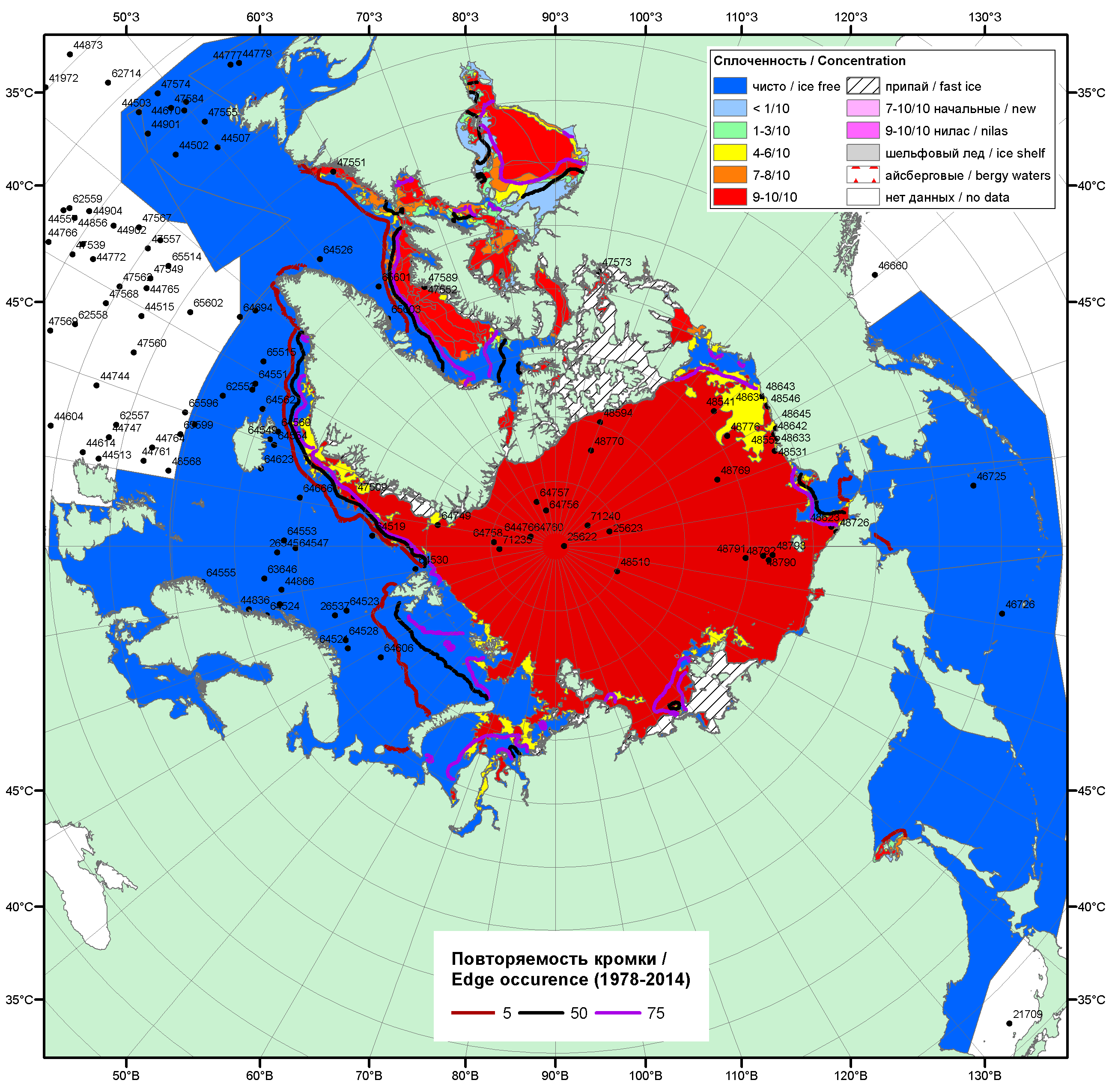 Рисунок 1а – Обзорная ледовая карта СЛО за 20.06 - 28.06.2016 г. на основе ледового анализа ААНИИ (28.06), Национального ледового центра США (23.06), Канадской ледовой службы (20.06), положение метеорологический дрейфующих буев IABP и Argos на 28.06.2016T1200+00 и повторяемость кромки за 21-25.06 за период 1979-2012 гг. по наблюдениям SSMR-SSM/I-SSMIS (алгоритм NASATEAM).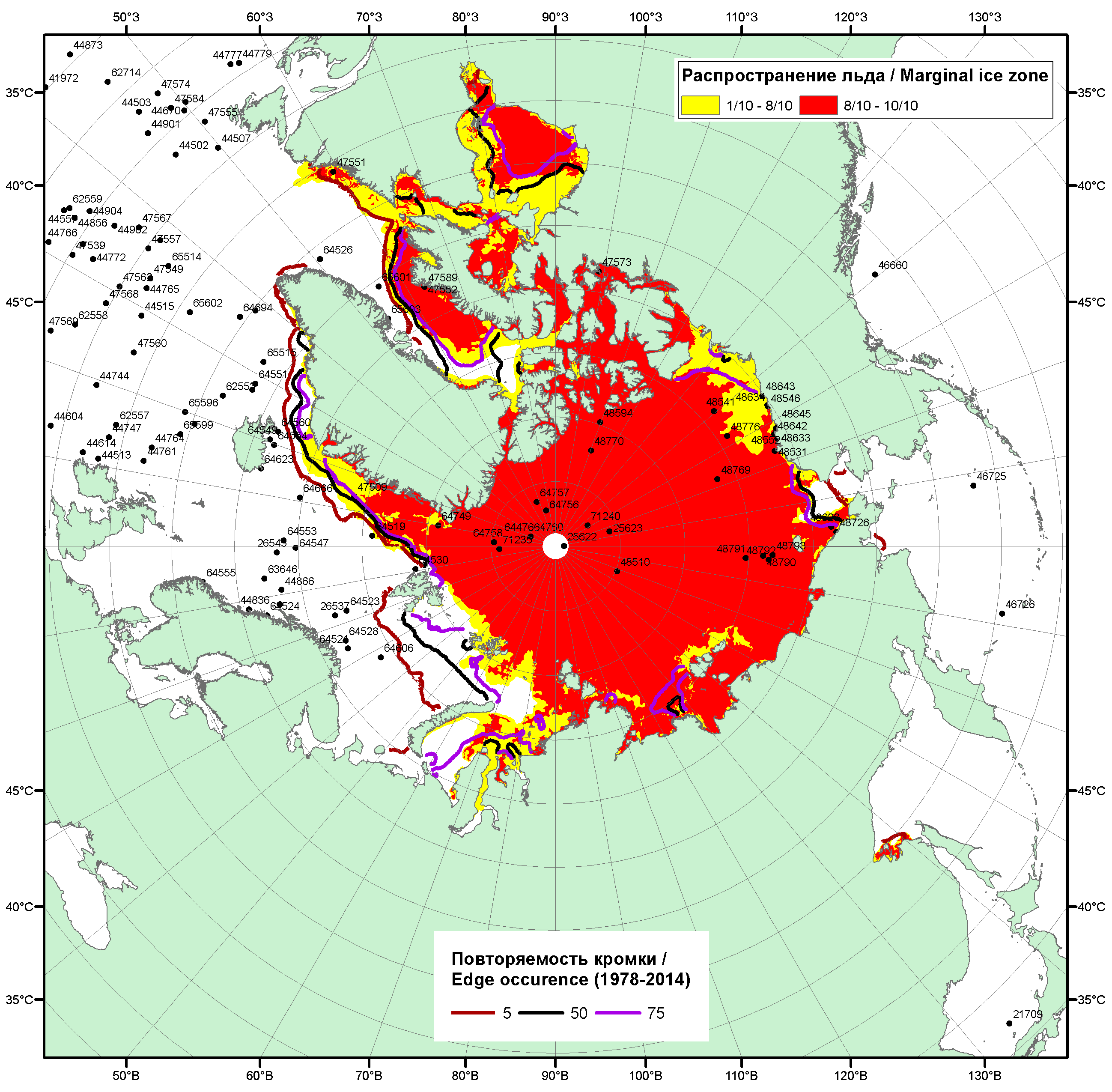 Рисунок 1б – Положение кромки льда и зон разреженных (<8/10) и сплоченных (≥8/10) льдов СЛО за 27.06.2016 г. на основе ледового анализа Национального Ледового Центра США, положение метеорологический дрейфующих буев IABP и Argos на 28.06.2016T1200+00 и повторяемость кромки за 26-30.06 за период 1979-2012 гг. по наблюдениям SSMR-SSM/I-SSMIS (алгоритм NASATEAM)/Рисунок 2 – Обзорная ледовая карта СЛО за 20.06 - 28.06.2016 г. и аналогичные периоды 2007-2015 гг. на основе ледового Канадской ледовой службы и Национального ледового центра США.Рисунок 3 – Поля распределения средневзвешенной толщины льда на основе совместной модели морского льда – океана ACNFS (HYCOM/NCODA/CICE) 28 июня 2016 - 2011 гг. Таблица 1 – Динамика изменения значений ледовитости по сравнению с предыдущей неделей для морей Северной полярной области за 20 – 26 июня 2016 г. по данным наблюдений SSMR-SSM/I-SSMIS-AMSR2Таблица 2 - Медианные значения ледовитости для Северной полярной области, 3-х меридиональных секторов и моря СМП за текущие 30 и 7-дневные интервалы и её аномалии от 2011-2015 гг. и интервалов 2006-2016 гг. и 1978-2016 гг. по данным наблюдений SSMR-SSM/I-SSMIS-AMSR2, алгоритмы NASATEAM/BOOTSTRAPСеверная полярная областьСектор 45°W-95°E (Гренландское - Карское моря)Сектор 95°E-170°W (моря Лаптевых - Чукотское, Берингово, Охотское)Сектор 170°W-45°W (море Бофорта и Канадская Арктика)Северный Ледовитый океанМоря СМП (моря Карское-Чукотское)Таблица 3 – Экстремальные и средние значения ледовитости для Северной полярной области, 3 меридиональных секторов и моря СМП за текущий 7-дневный интервал по данным наблюдений SSMR-SSM/I-SSMIS-AMSR2, алгоритмы NASATEAM/BOOTSTRAPСеверная полярная областьСектор 45°W-95°E (Гренландское - Карское моря)Сектор 95°E-170°W (моря Лаптевых - Чукотское, Берингово, Охотское)Сектор 170°W-45°W (море Бофорта и Канадская Арктика)Северный Ледовитый океанМоря СМП (моря Карское-Чукотское)Рисунок 4 – Ежедневные оценки сезонного хода ледовитости для Северной Полярной Области и трех меридиональных секторов за период 26.10.1978 - 26.06.2016 по годам на основе расчетов по данным SSMR-SSM/I-SSMIS-AMSR2, алгоритмы NASATEAM/BOOTSTRAP: а) Северная полярная область, б) сектор 45°W-95°E (Гренландское – Карское моря), в) сектор 95°E-170°W (моря Лаптевых – Чукотское и Берингово, Охотское), г) сектор 170°W-45°W (море Бофорта и Канадская Арктика), д) Северный Ледовитый океан, е) Северный морской путь (Карское - Чукотское моря).Рисунок 5 – Медианные распределения сплоченности льда за текущие 7 и 30-дневные промежутки и её разности относительно медианного распределения за те же месяца за периоды 1979-2016 (центр) и 2006-2016 гг. (справа) на основе расчетов по данным SSMR-SSM/I-SSMIS-AMSR2, алгоритмы NASATEAM/BOOTSTRAP.Южный океан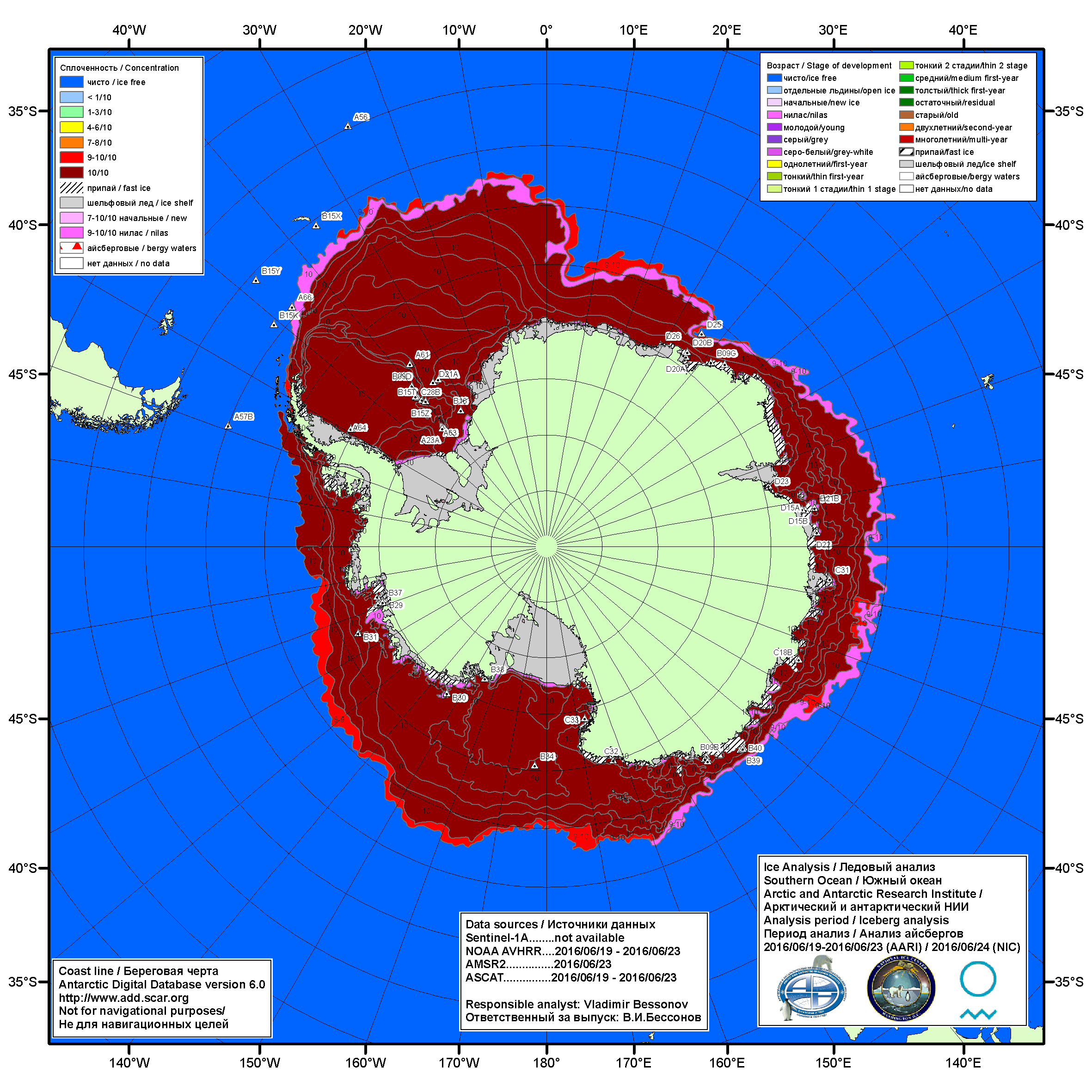 Рисунок 6а – Ледовая карта Южного океана (цветовая окраска по общей сплоченности) и расположение крупных айсбергов на основе информации совместного ледового анализа НЛЦ США, ААНИИ и НМИ (Норвегия) за 23.06.2016.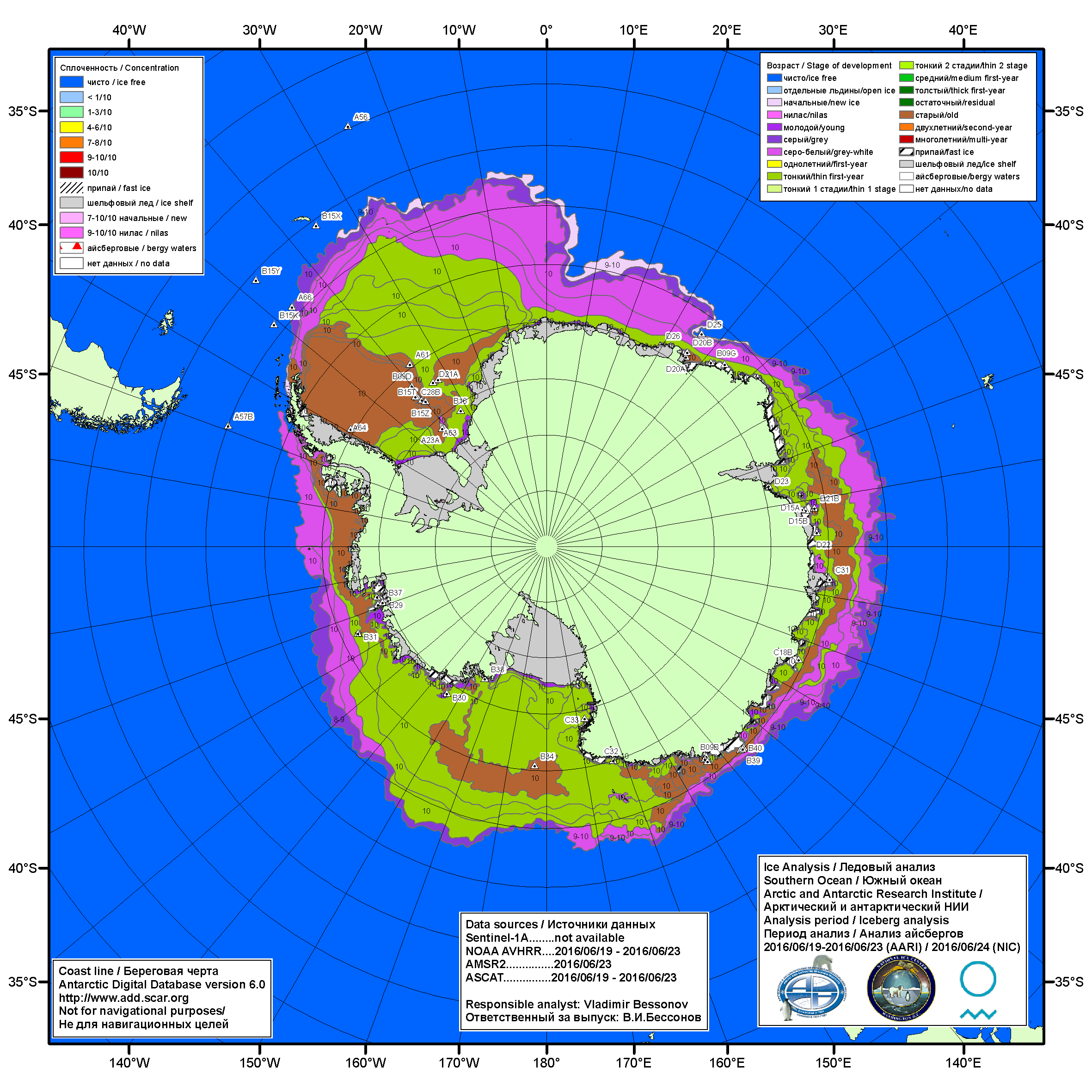 Рисунок 6б – Ледовая карта Южного океана (цветовая окраска по возрасту) и расположение крупных айсбергов на основе информации совместного ледового анализа НЛЦ США, ААНИИ и НМИ (Норвегия) за 23.06.2016.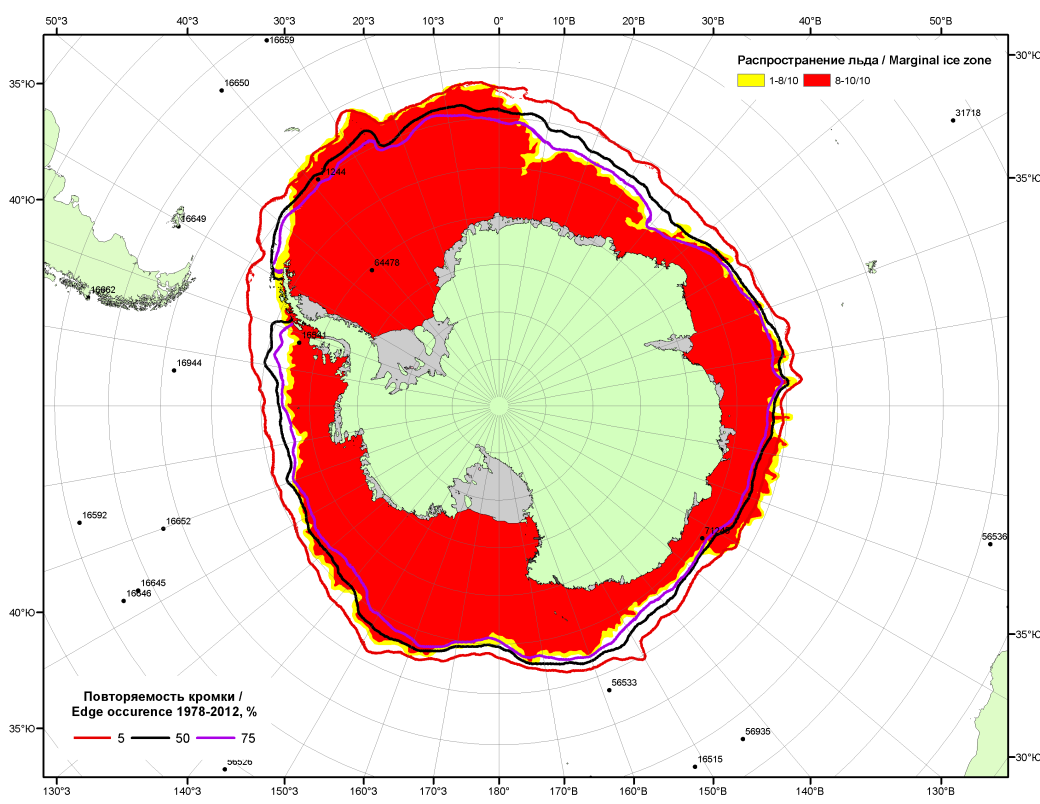 Рисунок 6в – Положение кромки льда и зон разреженных (<8/10) и сплоченных (≥8/10) льдов Южного океана за 27.06.2016 г. на основе ледового анализа Национального Ледового Центра США, положение метеорологический дрейфующих буев IABP и Argos на 28.06.2016T1200+00 и повторяемость кромки за 26-30.06 за период 1979-2012 гг. по наблюдениям SSMR-SSM/I-SSMIS (алгоритм NASATEAM)Рисунок 7 – Ежедневные оценки сезонного хода ледовитости Южного Океана и меридиональных секторов за период 26.10.1978 – 26.06.2016 по годам на основе расчетов по данным SSMR-SSM/I-SSMIS-AMSR2, алгоритм NASATEAM/BOOTSTRAP: а) Южный Океан, б) Атлантический сектор (60°W-30°E, море Уэдделла), в) Индоокеанский сектор (30°E-150°E, моря Космонавтов, Содружества, Моусона), г) Тихоокеанский сектор (150°E-60°W, моря Росса, Беллинсгаузена) Рисунок 8 – Медианные распределения общей сплоченности льда за текущие 7 и 30-дневные промежутки (слева) и её разности относительно медианного распределения за тот же месяц за периоды 1978-2016 (центр) и 2006-2016 гг. (справа) на основе расчетов по данным SSMR-SSM/I-SSMIS-AMSR2, алгоритм NASATEAM/BOOTSTRAPТаблица 4 – Динамика изменения значений ледовитости по сравнению с предыдущей неделей для морей Южного океана за 20 – 26 июня 2016 г. по данным наблюдений SSMR-SSM/I-SSMISТаблица 5 - Медианные значения ледовитости для Южного океана и 3 меридиональных секторов за текущие 30 и 7-дневные интервалы и её аномалии от 2011-2015 гг. и интервалов 2006-2016 гг. и 1978-2016 гг. по данным наблюдений SSMR-SSM/I-SSMIS-AMSR2, алгоритм NASATEAM/BOOTSTRAPЮжный ОкеанАтлантический сектор (60°W-30°E, море Уэдделла)Индоокеанский сектор (30°E-150°E, моря Космонавтов, Содружества, Моусона)Тихоокеанский сектор (150°E-60°W, моря Росса, Беллинсгаузена)Таблица 6 – Экстремальные значения ледовитости для Южного океана и 3 меридиональных секторов за текущий 7-дневный интервал по данным наблюдений SSMR-SSM/I-SSMIS-AMSR2, алгоритм NASATEAM/BOOTSTRAPЮжный ОкеанАтлантический сектор (60°W-30°E, море Уэдделла)Индоокеанский сектор (30°E-150°E, моря Космонавтов, Содружества, Моусона)Тихоокеанский сектор (150°E-60°W, моря Росса, Беллинсгаузена)Приложение 1 – Статистические значения ледовитостей по отдельным акваториям Северной Полярной Области и Южного океанаТаблица 7 – Средние, аномалии среднего и экстремальные значения ледовитостей для Северной полярной области и её отдельных акваторий за текущие 7-дневный (неделя) и 30-дневный промежутки времени по данным наблюдений SSMR-SSM/I-SSMIS, алгоритм NASATEAM/BOOTSTRAP за период 1978-2016 гг.20-26.0627.05-26.06Таблица 8 – Средние, аномалии среднего и экстремальные значения ледовитостей для Южного океана и его отдельных акваторий за текущие 7-дневный (неделя) и 30-дневный промежутки времени по данным наблюдений SSMR-SSM/I-SSMIS, алгоритм NASATEAM/BOOTSTRAP за период 1978-2016 гг.20-26.0627.05-26.06Таблица 9 – Динамика изменения значений ледовитости по сравнению с предыдущей неделей для морей Северной полярной области и Южного океана за текущий 7-дневный (неделя) промежуток времени по данным наблюдений SSMIS20-26.0620-26.0620-26.0620-26.0620-26.0620-26.0620-26.06Характеристика исходного материала и методика расчетовДля иллюстрации ледовых условий Арктического региона представлены совмещенные региональные карты ААНИИ, ГМЦ России, ледовой службы Германии (BSH), Канадской ледовой службы – КЛС и Национального ледового центра США - НЛЦ. Совмещение карт выполнено путем перекрытия слоев (ААНИИ, слой #1), (региональная карта НЛЦ, слой #1), (ГМЦ России, слой #1), (BSH, слой #1) -> (КЛС, слой #2)  –> (обзорная карта НЛЦ, слой #3). Как результат, карты ААНИИ характеризуют ледовые условия морей Гренландского…Бофорта и Охотского, карты ГМЦ России – Азовского, Каспийского и Белого, карты НЛЦ – Берингова моря, карты BSH – Балтийского карты КЛС - морей Бофорта, Канадского архипелага, Баффина, Девисова пролива, Лабрадор, Св. Лаврентия, а НЛЦ - Арктического Бассейна, Линкольна,  южной части Гренландского моря, а также в летний период – моря Бофорта, Чукотское и Берингово (при этом полный охват карт НЛЦ – вся акватория СЛО и субполярные моря). Для построения совмещенных карт используется архив данных в обменном формате ВМО СИГРИД3 Мирового центра данных по морскому льду (МЦД МЛ). В пределах отдельного срока выборка карт из архива проводилась по критериям близости карт к сроку выпуска карты ААНИИ с максимальным интервалом времени между картами до 7 суток (день недели выпуска карт ААНИИ и ГМЦ России– каждая среда, BSH – каждый понедельник, КЛС – каждый вторник, НЛЦ – 1 раз в 2 недели по вторникам для циркумполярных карт и понедельник – четверг для региональных карт). Для иллюстрации полей толщин льда СЛО использованы ежедневные данные по распределению средневзвешенной толщины льда численной модели ACNFS. Численная модель ACNFS имеет пространственное разрешение 1/12° и является совместной моделью морского льда – океана диагностики и краткосрочного прогнозирования состояния ледяного покрова  всех акваторий Северного полушария севернее 40 с.ш. В модели ACNFS используется ледовый блок CICE (Hunke and Lipscomb, 2008), совмещенный с  моделью океана HYCOM (Metzger et al., 2008, 2010). Атмосферный форсинг включает поля приземных метеопараметров и радиационного баланса поверхности. Исходная ледовая информация, используемая для расчетов по модели, включают данные альтиметра, ТПО, сплоченность, профиля температуры и солёности воды.Для иллюстрации ледовых условий Южного океана, а также Северной Полярной области за последние сутки используются ежедневные циркумполярные ледовые информационные продукты НЛЦ США по оценке расположения кромки льда и ледяных массивов - MIZ (Marginal Ice Zone). Для цветовой окраски карт использован стандарт ВМО (WMO/Td. 1215) для зимнего (по возрасту) и летнего (по общей сплоченности) периодов. Следует также отметить, что в зонах стыковки карт ААНИИ, ГМЦ России, КЛС и НЛЦ наблюдается определенная несогласованность границ и характеристик ледовых зон вследствие ряда различий в ледовых информационных системах подготавливающих служб (карты для Балтийского моря представлены только BSH или ААНИИ). Однако, данная несогласованность несущественна для целей интерпретации ледовых условий в рамках настоящего обзора. Для получения оценок ледовитости (extent) и приведенной ледовитости – площади льда (area) отдельных секторов, морей, частей морей Северной полярной области и Южного океана и климатического положения кромок заданной повторяемости на основе данных спутниковых систем пассивного микроволнового зондирования SSMR-SSM/I-SSMIS-AMSR2 в МЦД МЛ ААНИИ принята следующая технология расчетов:источник данных – архивные (Cavalieri et al., 2008, Meier et al., 2006) и квазиоперативные (Maslanik and Stroeve, 1999) c задержкой 1-2 дня ежедневные матрицы (поля распределения) оценок общей сплоченности Северной (севернее 45° с.ш.) и Южной (южнее 50° с.ш.) Полярных областей на основе обработанных по алгоритму NASATEAM данных многоканальных микроволновых радиометров SSMR-SSM/I-SSMIS ИСЗ NIMBUS-7 и DMSP за период с 26.10.1978 г. по настоящий момент времени, копируемые с сервера НЦДСЛ;источник данных – ежедневные матрицы (поля распределения) оценок общей сплоченности Северной и Южной полярной областей на основе обработанных по алгоритму Bootstrap данных многоканального микроволнового радиометра AMSR2 ИСЗ GCOM-W1(SHIZUKU) за период с 01.07.2012 г. по настоящий момент времени, предоставленные Японским космическим агентством (provided by JAXA);область расчета – Северная и Южная Полярные области и их регионы с использованием масок океан/суша НЦДСЛ (http://nsidc.org/data/polar_stereo/tools_masks.html);границы используемых масок расчета отдельных меридиональных секторов, морей, частей морей Северной полярной области и Южного океана представлены на рисунках П1 – П2, не совпадают с используемыми в НЦДСЛ масками для отдельных акваторий Мирового океана и основаны на номенклатуре ААНИИ для морей Евразийского шельфа (Гренландское - Чукотское), Атласе Северного ледовитого океана (1980) и Атласе океанов (1980) издательства ГУНИО МО.вычислительные особенности расчета – авторское программное обеспечение ААНИИ с сохранением точности расчетов и оценке статистических параметров по гистограмме распределения и свободно-распространяемое программное обеспечение GDAL для векторизации полей климатических параметров;Исходная информация в формате ВМО СИГРИ3 доступна на сервере МЦД МЛ по адресам http://wdc.aari.ru/datasets/d0004 (карты ААНИИ), http://wdc.aari.ru/datasets/d0031 (карты КЛС), http://wdc.aari.ru/datasets/d0032 (карты НЛЦ), ), http://wdc.aari.ru/datasets/d0033  (карты ГМЦ России) и ), http://wdc.aari.ru/datasets/d0035 (карты BSH).   В графическом формате PNG совмещенные карты ААНИИ-КЛС-НЛЦ доступны по адресу http://wdc.aari.ru/datasets/d0040. Результаты расчетов ледовитости Северной, Южной полярных областей, их отдельных меридиональных секторов, морей и частей морей доступны на сервере МЦД МЛ ААНИИ в каталогах соответственно http://wdc.aari.ru/datasets/ssmi/data/north/extent/ и http://wdc.aari.ru/datasets/ssmi/data/south/extent/.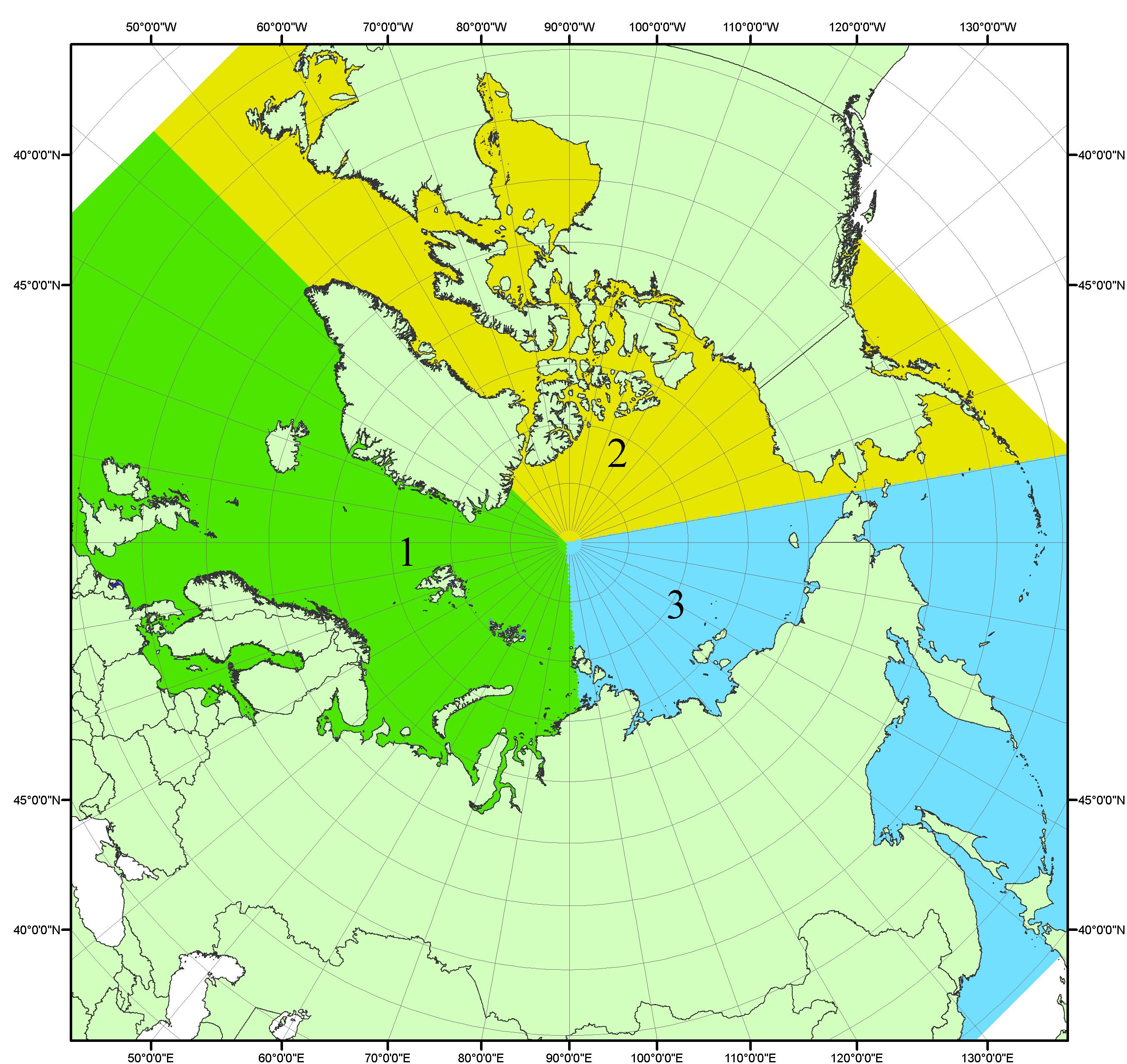 Рисунок П1 – Секторальное деление северной полярной области. 1 - Сектор 45°W-95°E (Гренландское - Карское моря); 2 - Сектор 170°W-45°W (море Бофорта и Канадская Арктика); 3 - Сектор 95°E-170°W (моря Лаптевых - Чукотское, Берингово, Охотское, Японское)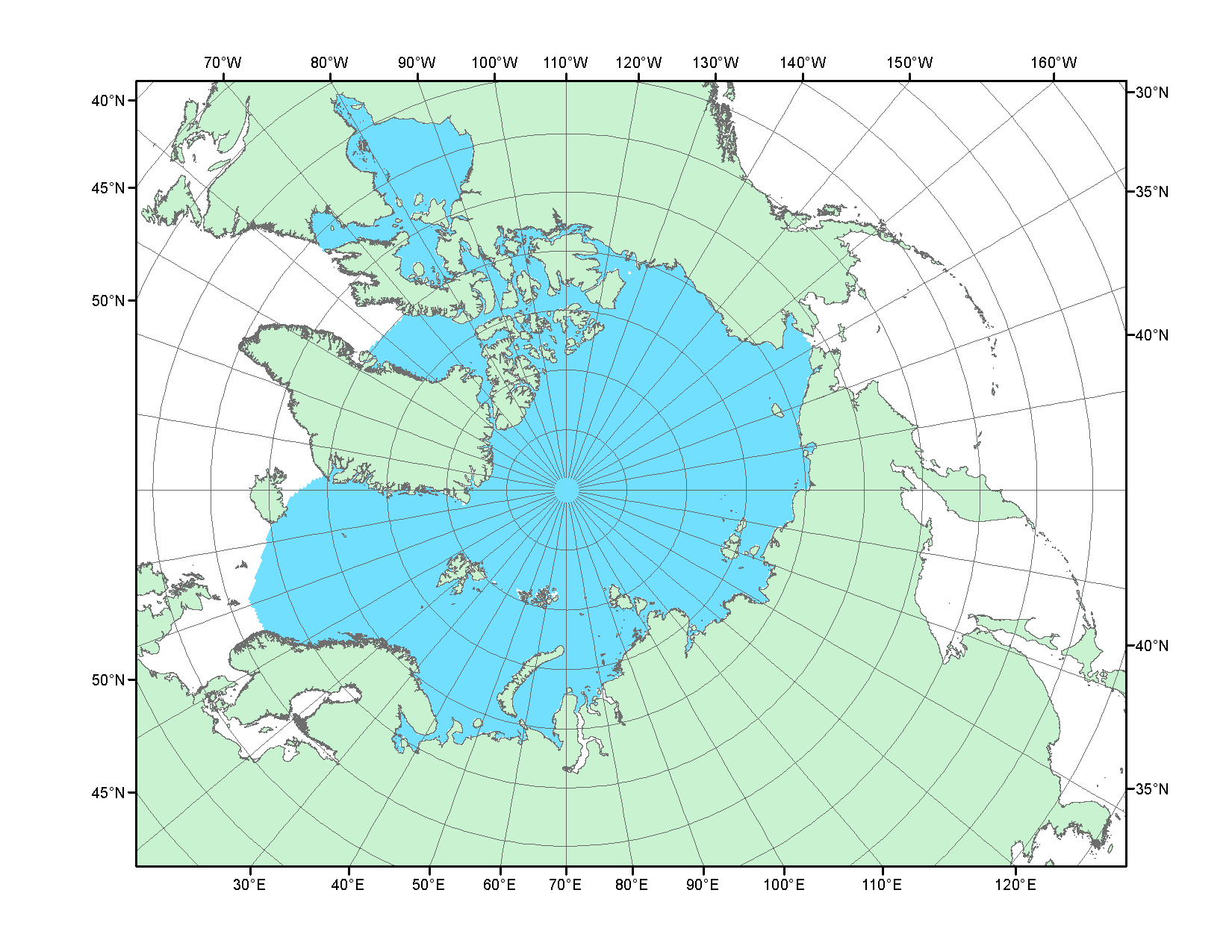 Рисунок П2 – Северный ледовитый океан в официальных границах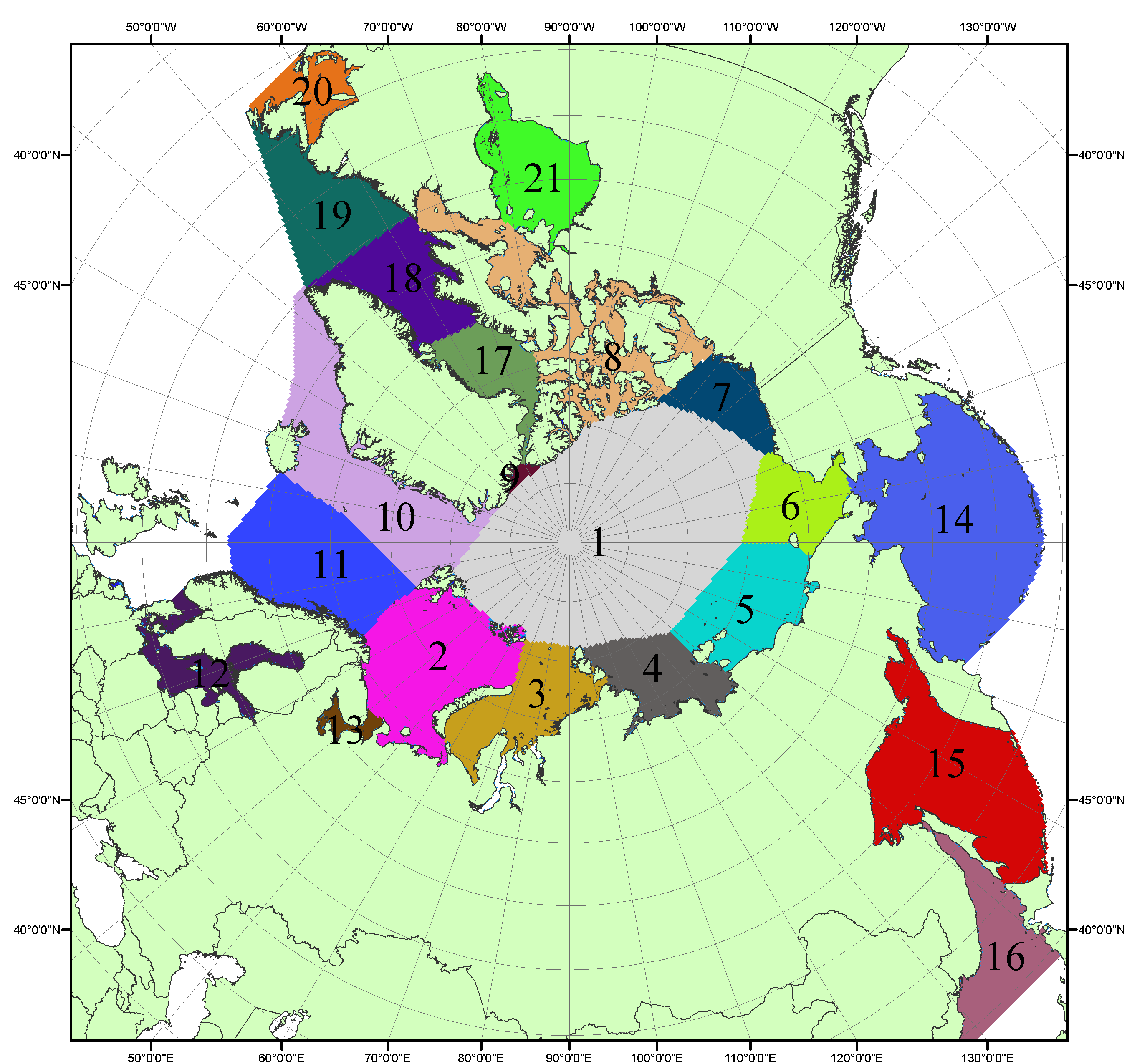 Рисунок П3 – Моря северной полярной области. 1 – Арктический бассейн; 2- Баренцево море; 3 – Карское море; 4 – море Лаптевых; 5 - Восточно-Сибирское море; 6 – Чукотское море; 7 – море Бофорта; 8 – Канадский архипелаг; 9 – море Линкольна; 10 – Гренландское море; 11 – Норвежское море; 12 – Балтийское море; 13 – Белое море; 14 – Берингово море; 15 – Охотское море; 16 – Японское море; 17 – море Баффина; 18 – Дейвисов пролив; 19 – море Лабрадор; 20 – залив Святого Лаврентия; 21 – Гудзонов залив.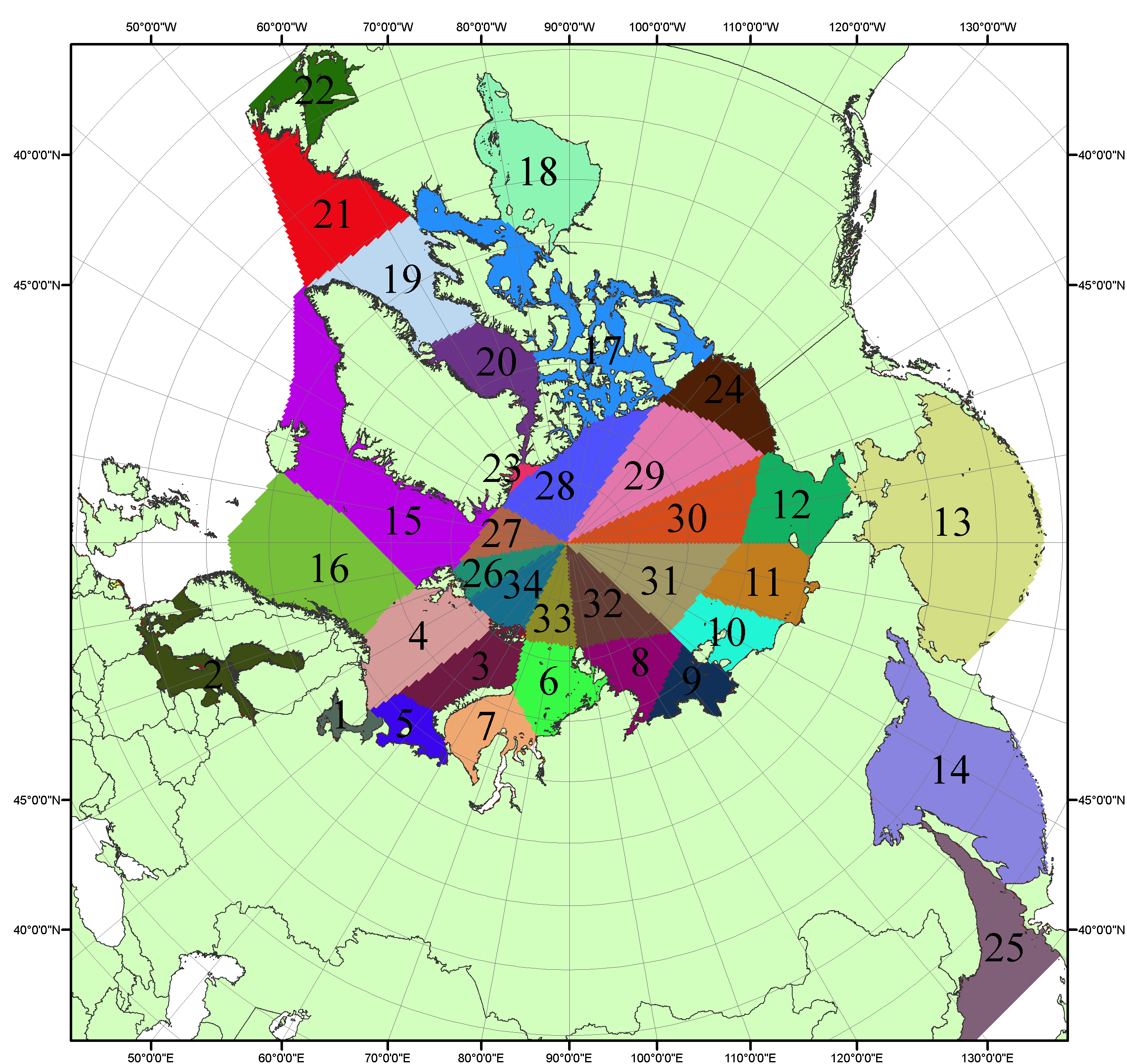 Рисунок П4 – Сектора и моря северной полярной области. 1 - Белое море; 2- Балтийское море; 3 – Баренцево море (СВ); 4 – Баренцево море (З); 5 - Баренцево море (ЮВ); 6 – Карское море (СВ); 7 – Карское море (ЮЗ); 8 – море Лаптевых (В); 9 – море Лаптевых (З); 10 – Восточно-Сибирское море (З); 11 – Восточно-Сибирское море (В); 12 –Чукотское море; 13 –Берингово море; 14 – Охотское море; 15 –Гренландское море; 16 – Норвежское море; 17 – Канадский архипелаг; 18 – Гудзонов залив; 19 – Дейвисов пролив; 20 - море Баффина; 21 – море Лабрадор; 22 - залив Святого Лаврентия; 23 - море Линкольна; 24 - море Бофорта; 25 - Японское море; 26 - сектор АО (30°з.д. – 10°в.д.); 27 – сектор АО (10°в.д. – 30°в.д.); 28 - сектор АО (30°в.д. – 65°в.д.); 29 - сектор АО (65°в.д. – 96°в.д.);30 - сектор АО (96°в.д. – 140°в.д.);31 - сектор АО (140°в.д. – 180°в.д.); 32 - сектор АО (180°в.д. – 156°з.д.); 33 - сектор АО (156°з.д. – 123°з.д.); 34 - сектор АО (123°з.д. – 30°з.д.).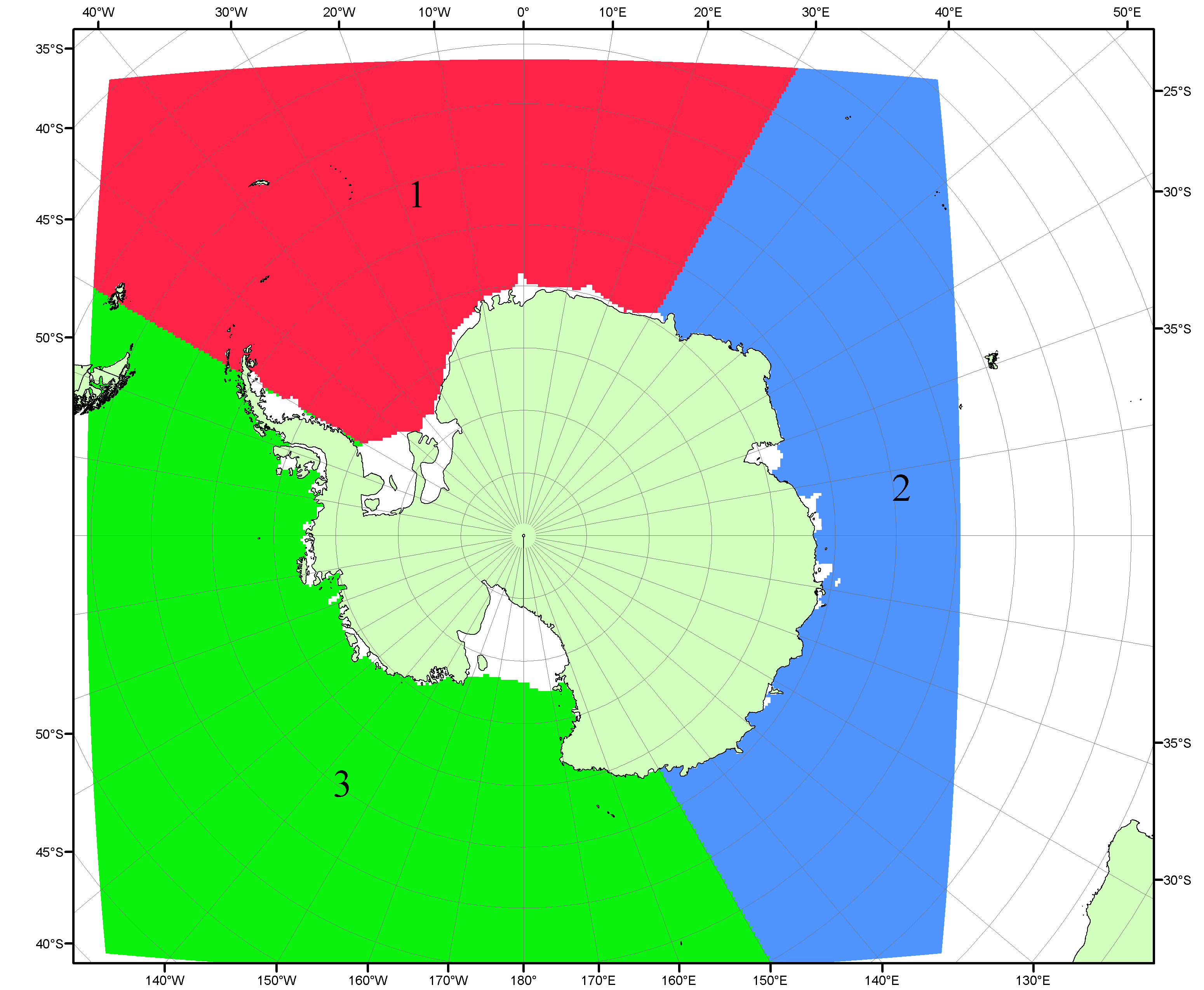 Рисунок П5 – Секторальное деление Южного океана. 1 - Атлантический сектор (60°W-30°E, море Уэдделла); 2 - Индоокеанский сектор (30°E-150°E, моря Космонавтов, Содружества, Моусона); 3 - Тихоокеанский сектор (150°E-60°W, моря Росса, Беллинсгаузена)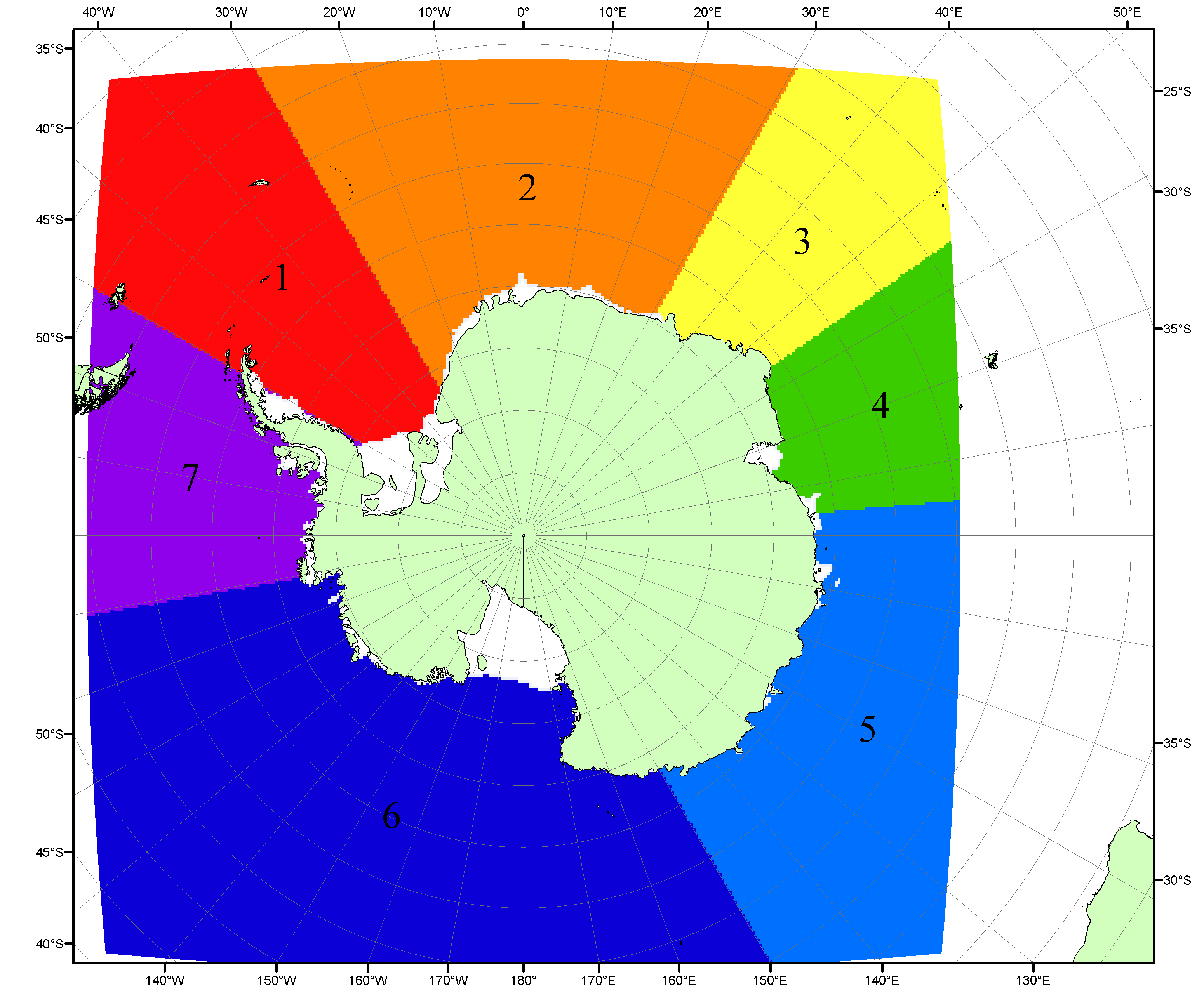 Рисунок П6 – Моря Южного океана. 1 – Западная часть моря Уэдделла; 2- Восточная часть моря Уэдделла; 3 – Море Космонавтов; 4 – море Содружества; 5 – море Моусона; 6 – море Росса; 7 – Море Беллинсгаузена.Список источников1. Атлас океанов. Северный Ледовитый океан. – 1980. М: Изд. ГУНИО МО СССР ВМФ – 184 с.2. Атлас океанов. Термины. Понятия. Справочные таблицы. - Изд. ВМФ МО СССР.-1980.3. Границы океанов и морей. – 1960. Л.: Изд. ГУНИО ВМФ. – 51 с.4. Andersen, S., R. Tonboe, L. Kaleschke, G. Heygster, and L. T. Pedersen, Intercomparison of passive microwave sea ice concentration retrievals over the high-concentration Arctic sea ice.// J. Geophys. Res. – 2007. – Vol. 112. C08004, doi:10.1029/2006JC003543.5. Cavalieri, D., C. Parkinson, P. Gloersen, and H. J. Zwally. 1996, updated 2008. Sea Ice Concentrations from Nimbus-7 SMMR and DMSP SSM/I Passive Microwave Data, [1978.10.26 – 2007.12.31]. Boulder, Colorado USA: National Snow and Ice Data Center. Digital media.6. Meier, W., F. Fetterer, K. Knowles, M. Savoie, M. J. Brodzik. 2006, updated quarterly. Sea Ice Concentrations from Nimbus-7 SMMR and DMSP SSM/I Passive Microwave Data, [2008.01.01 – 2008.03.25]. Boulder, Colorado USA: National Snow and Ice Data Center. Digital media.7. Maslanik, J., and J. Stroeve. 1999, updated daily. Near-Real-Time DMSP SSM/I-SSMIS Daily Polar Gridded Sea Ice Concentrations, [2008.03.26 – present moment]. Boulder, Colorado USA: National Snow and Ice Data Center. Digital media.8. Ice Chart Colour Code Standard. - JCOMM Technical Report Series No. 24, 2004, WMO/TD-No.1215. (http://jcomm.info/index.php?option=com_oe&task=viewDocumentRecord&docID=4914)9. JAXA GCOM-W1 ("SHIZUKU") Data Providing Service - http://gcom-w1.jaxa.jp/index.html 10. ACNFS on Internet - http://www7320.nrlssc.navy.mil/hycomARC 11. Posey, P.G., E.J. Metzger, A.J. Wallcraft, O.M Smedstad and M.W. Phelps, 2010: Validation of the 1/12° Arctic Cap Nowcast/Forecast System (ACNFS). Naval Report NRL/MR/7320-10-9287, Stennis Space Center, MS.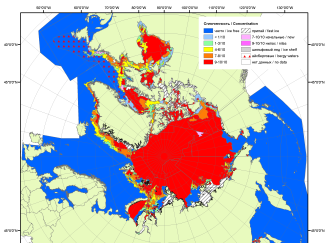 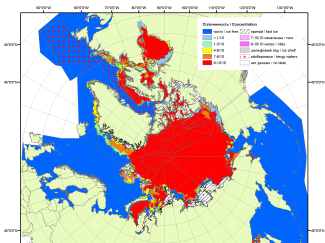 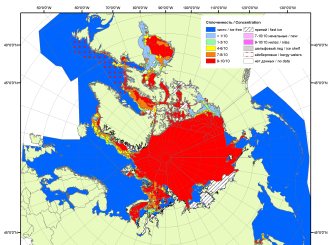 200720092010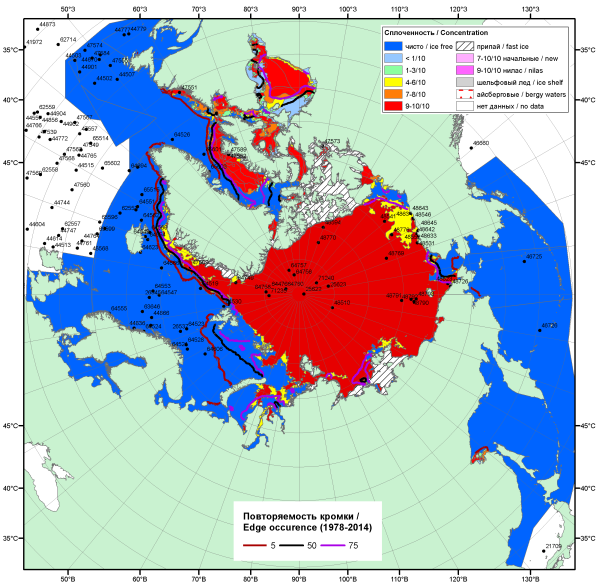 20162016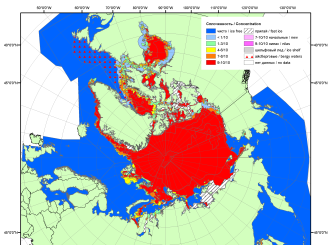 20162016201120162016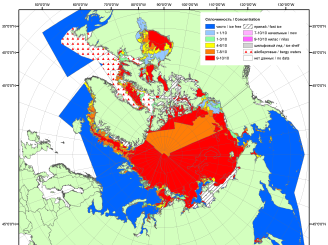 201620162012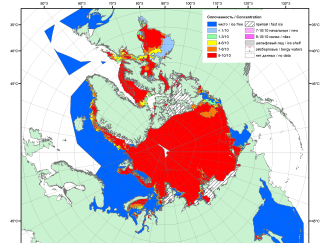 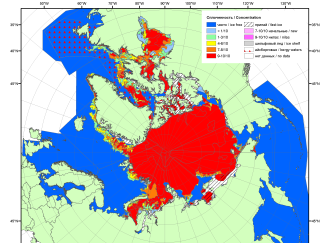 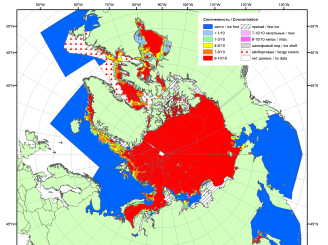 201520142013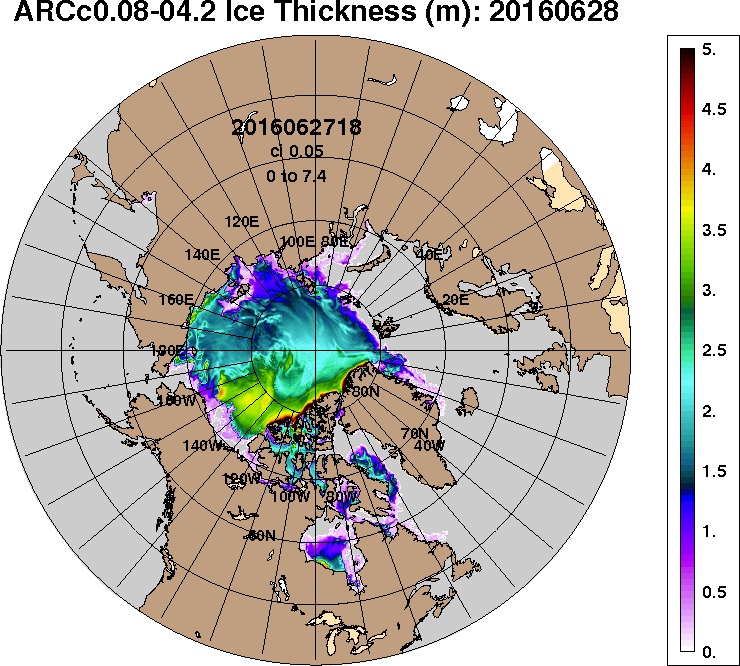 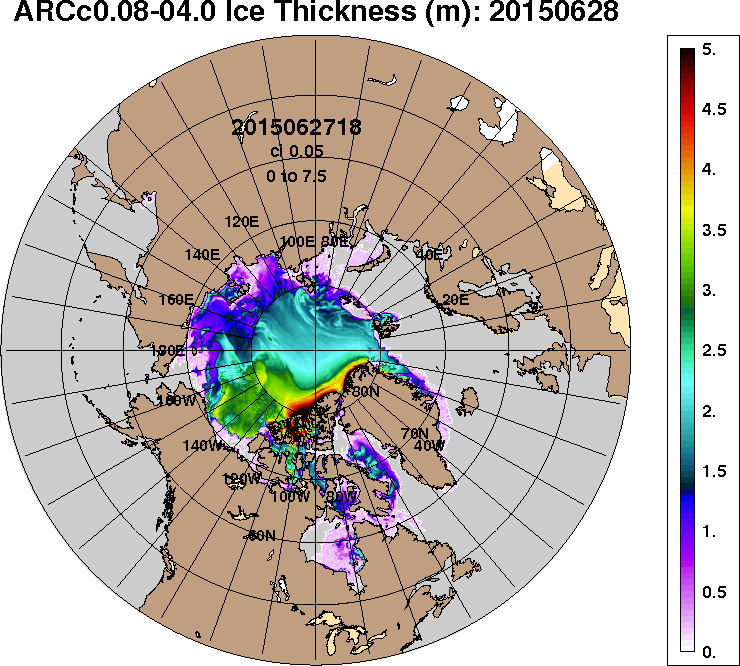 2016-06-282015-06-28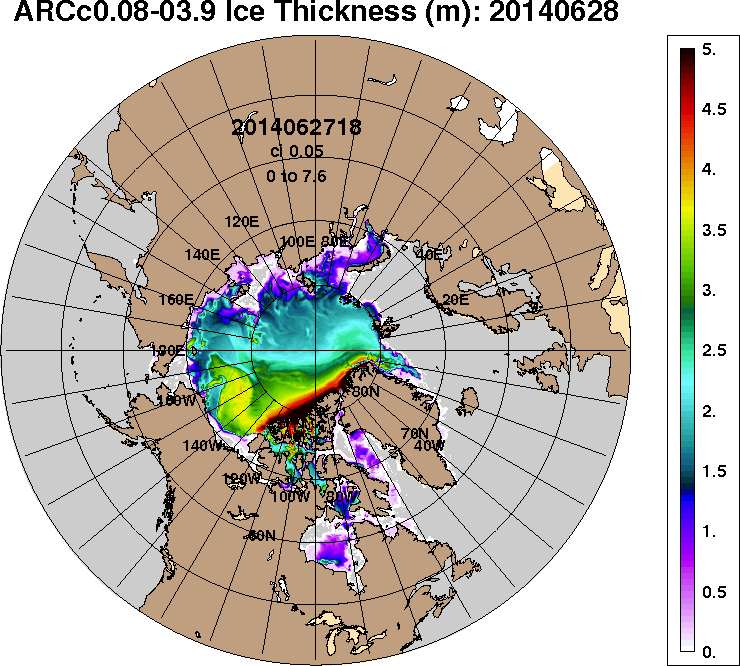 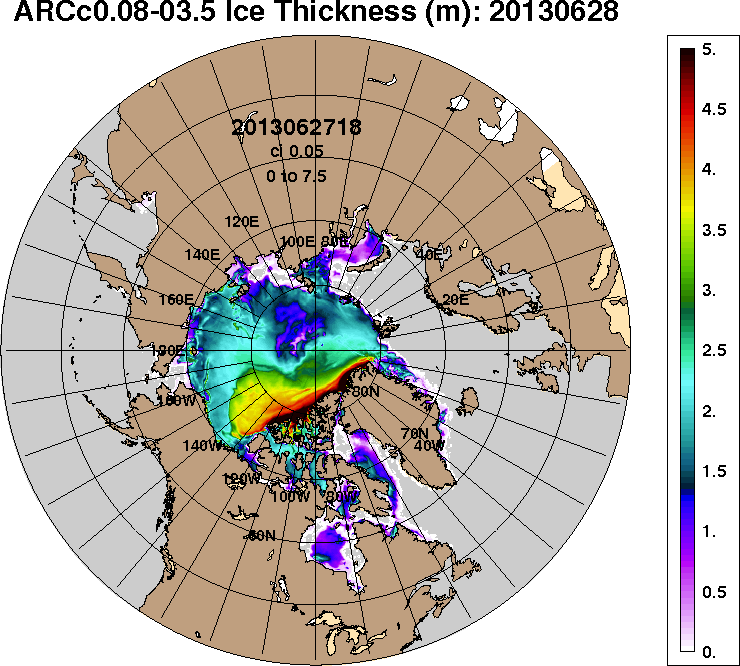 2014-06-282013-06-28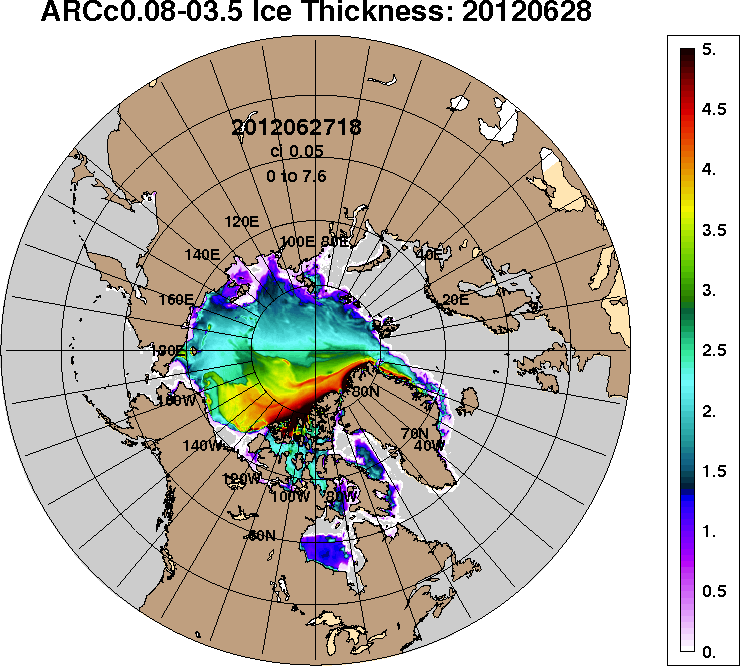 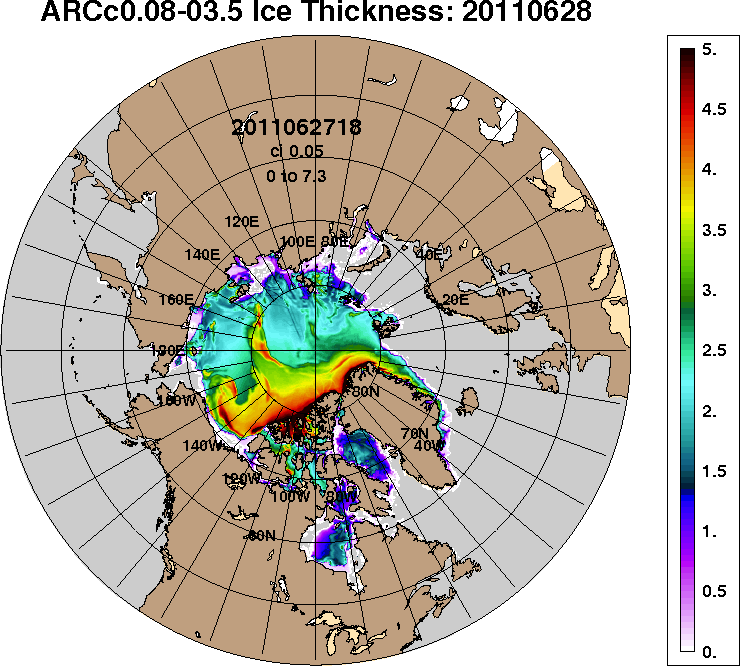 2012-06-282011-06-28РегионСеверная полярная областьСектор 45°W-95°E (Гренландское - Карское моря)Сектор 95°E-170°W (моря Лаптевых - Чукотское, Берингово, Охотское)Сектор 170°W-45°W (море Бофорта и Канадская Арктика)Северный Ледовитый океанМоря СМП (моря Карское-Чукотское)Разность-596.2-307.7-31.1-257.4-534.9-219.7тыс.кв.км/сут.-85.2-44.0-4.4-36.8-76.4-31.4МесяцS, тыс. км2Аномалии, тыс км2/%Аномалии, тыс км2/%Аномалии, тыс км2/%Аномалии, тыс км2/%Аномалии, тыс км2/%Аномалии, тыс км2/%Аномалии, тыс км2/%МесяцS, тыс. км22011 г2012 г2013 г2014 г2015 г2006-2016гг1978-2016гг27.05-26.0610675.1-497.6-665.1-1128.9-789.7-475.1-676.7-1333.827.05-26.0610675.1-4.5-5.9-9.6-6.9-4.3-6.0-11.120-26.069943.1-293.6-299.1-1142.3-629.2-599.6-571.9-1388.920-26.069943.1-2.9-2.9-10.3-6.0-5.7-5.4-12.3МесяцS, тыс. км2Аномалии, тыс км2/%Аномалии, тыс км2/%Аномалии, тыс км2/%Аномалии, тыс км2/%Аномалии, тыс км2/%Аномалии, тыс км2/%Аномалии, тыс км2/%МесяцS, тыс. км22011 г2012 г2013 г2014 г2015 г2006-2016гг1978-2016гг27.05-26.062178.6-458.5-315.7-560.7-625.7-341.0-475.7-867.527.05-26.062178.6-17.4-12.7-20.5-22.3-13.5-17.9-28.520-26.061821.5-484.0-334.8-738.8-800.6-473.6-588.5-1027.220-26.061821.5-21.0-15.5-28.9-30.5-20.6-24.4-36.1МесяцS, тыс. км2Аномалии, тыс км2/%Аномалии, тыс км2/%Аномалии, тыс км2/%Аномалии, тыс км2/%Аномалии, тыс км2/%Аномалии, тыс км2/%Аномалии, тыс км2/%МесяцS, тыс. км22011 г2012 г2013 г2014 г2015 г2006-2016гг1978-2016гг27.05-26.063446.3122.5-125.5-52.8169.831.69.5-52.827.05-26.063446.33.7-3.5-1.55.20.90.3-1.520-26.063397.5240.110.054.1245.141.581.9-3.220-26.063397.57.60.31.67.81.22.5-0.1МесяцS, тыс. км2Аномалии, тыс км2/%Аномалии, тыс км2/%Аномалии, тыс км2/%Аномалии, тыс км2/%Аномалии, тыс км2/%Аномалии, тыс км2/%Аномалии, тыс км2/%МесяцS, тыс. км22011 г2012 г2013 г2014 г2015 г2006-2016гг1978-2016гг27.05-26.065050.1-161.7-224.0-515.3-333.8-165.7-210.6-413.527.05-26.065050.1-3.1-4.2-9.3-6.2-3.2-4.0-7.620-26.064724.1-49.625.7-457.6-73.7-167.4-65.4-358.620-26.064724.1-1.00.5-8.8-1.5-3.4-1.4-7.1МесяцS, тыс. км2Аномалии, тыс км2/%Аномалии, тыс км2/%Аномалии, тыс км2/%Аномалии, тыс км2/%Аномалии, тыс км2/%Аномалии, тыс км2/%Аномалии, тыс км2/%МесяцS, тыс. км22011 г2012 г2013 г2014 г2015 г2006-2016гг1978-2016гг27.05-26.0610065.1-395.8-252.8-753.1-589.9-291.5-479.1-1041.527.05-26.0610065.1-3.8-2.5-7.0-5.5-2.8-4.5-9.420-26.069467.9-193.2-97.4-790.1-517.4-442.6-440.6-1158.220-26.069467.9-2.0-1.0-7.7-5.2-4.5-4.4-10.9МесяцS, тыс. км2Аномалии, тыс км2/%Аномалии, тыс км2/%Аномалии, тыс км2/%Аномалии, тыс км2/%Аномалии, тыс км2/%Аномалии, тыс км2/%Аномалии, тыс км2/%МесяцS, тыс. км22011 г2012 г2013 г2014 г2015 г2006-2016гг1978-2016гг27.05-26.062691.0173.681.9-158.7-40.078.6-54.5-169.927.05-26.062691.06.93.1-5.6-1.53.0-2.0-5.920-26.062424.7254.193.2-250.5-185.123.1-118.9-312.920-26.062424.711.74.0-9.4-7.11.0-4.7-11.4МесяцМинимальное знач.Максимальное знач.Среднее знач.Медиана20-26.069653.026.06.201612493.220.06.197911332.011403.9МесяцМинимальное знач.Максимальное знач.Среднее знач.Медиана20-26.061673.726.06.20163545.520.06.19812848.72900.7МесяцМинимальное знач.Максимальное знач.Среднее знач.Медиана20-26.063123.525.06.20143571.623.06.19943400.63426.3МесяцМинимальное знач.Максимальное знач.Среднее знач.Медиана20-26.064091.926.06.20105767.420.06.19835082.75160.7МесяцМинимальное знач.Максимальное знач.Среднее знач.Медиана20-26.069202.426.06.201611705.920.06.197910626.210703.2МесяцМинимальное знач.Максимальное знач.Среднее знач.Медиана20-26.062090.626.06.20113002.820.06.19832737.72780.6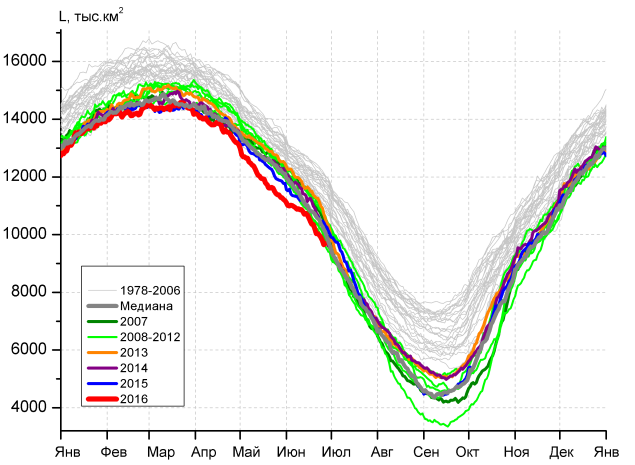 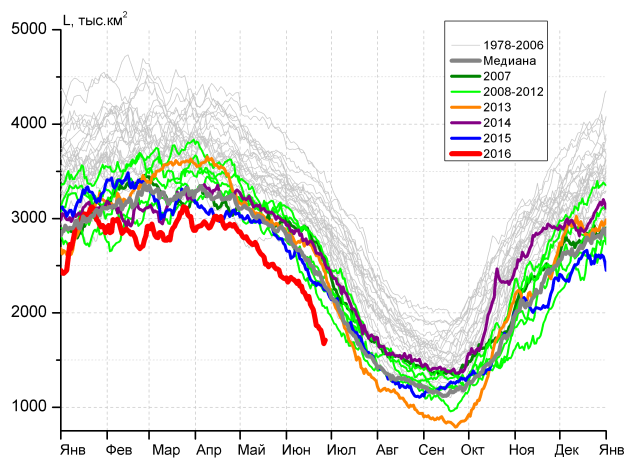 а)б)б)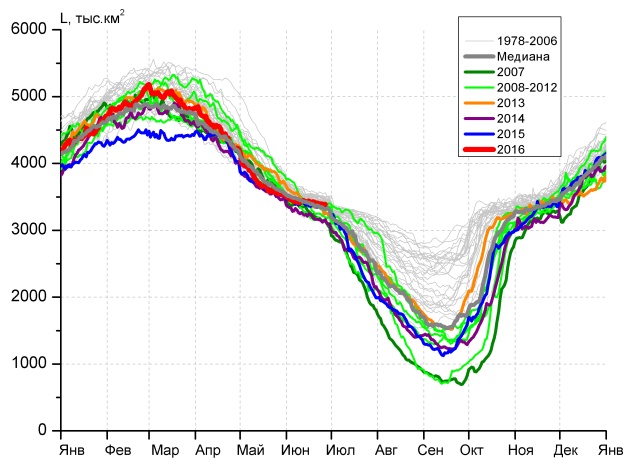 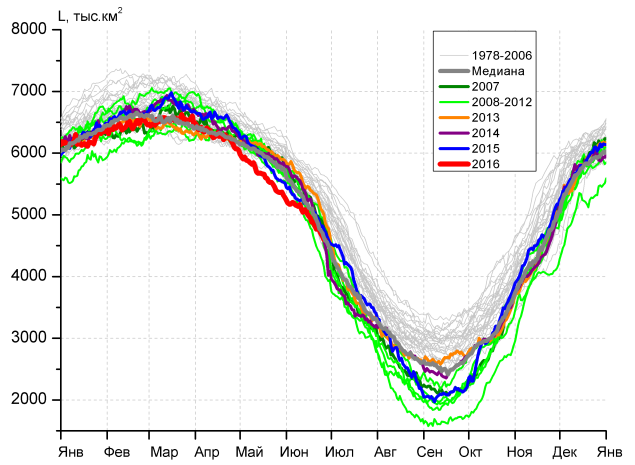 в)г)г)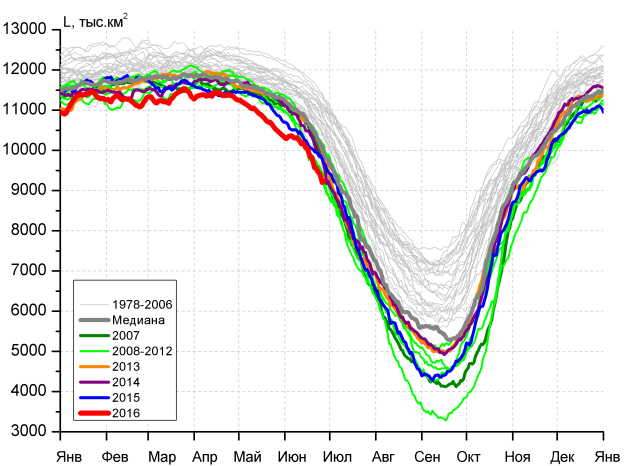 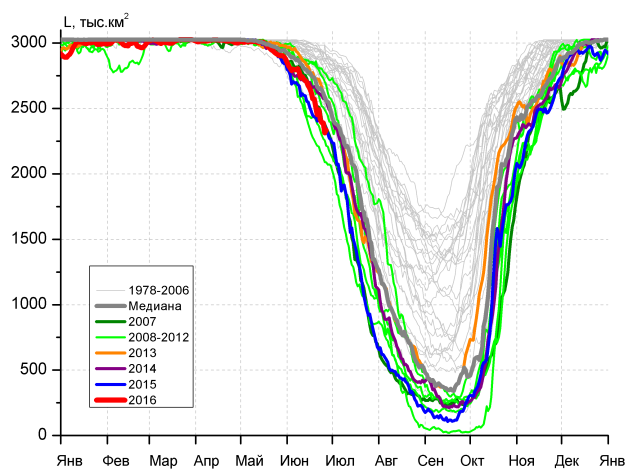 д)д)е)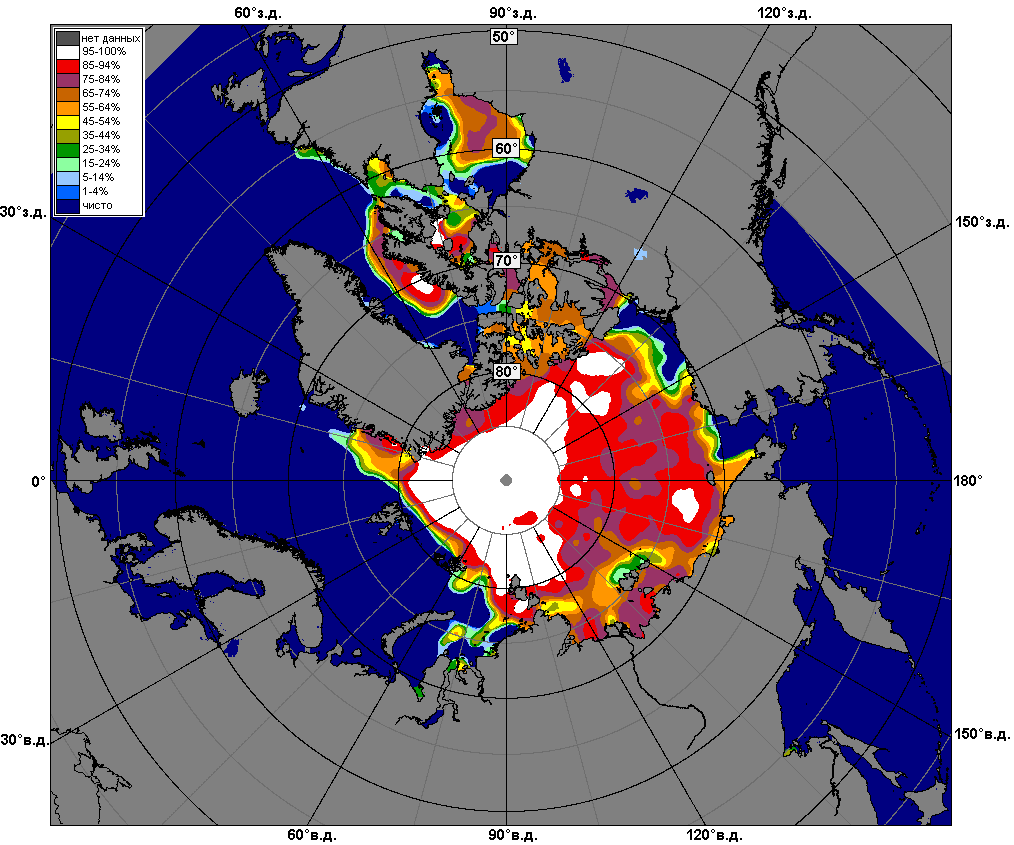 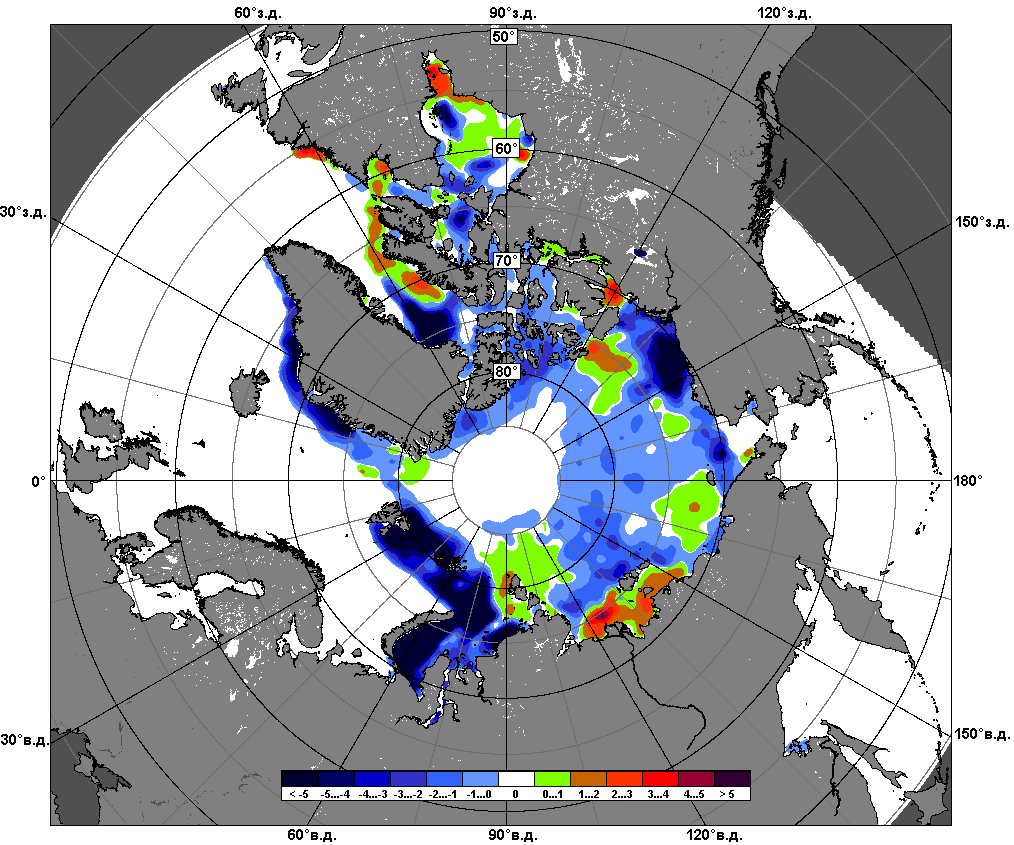 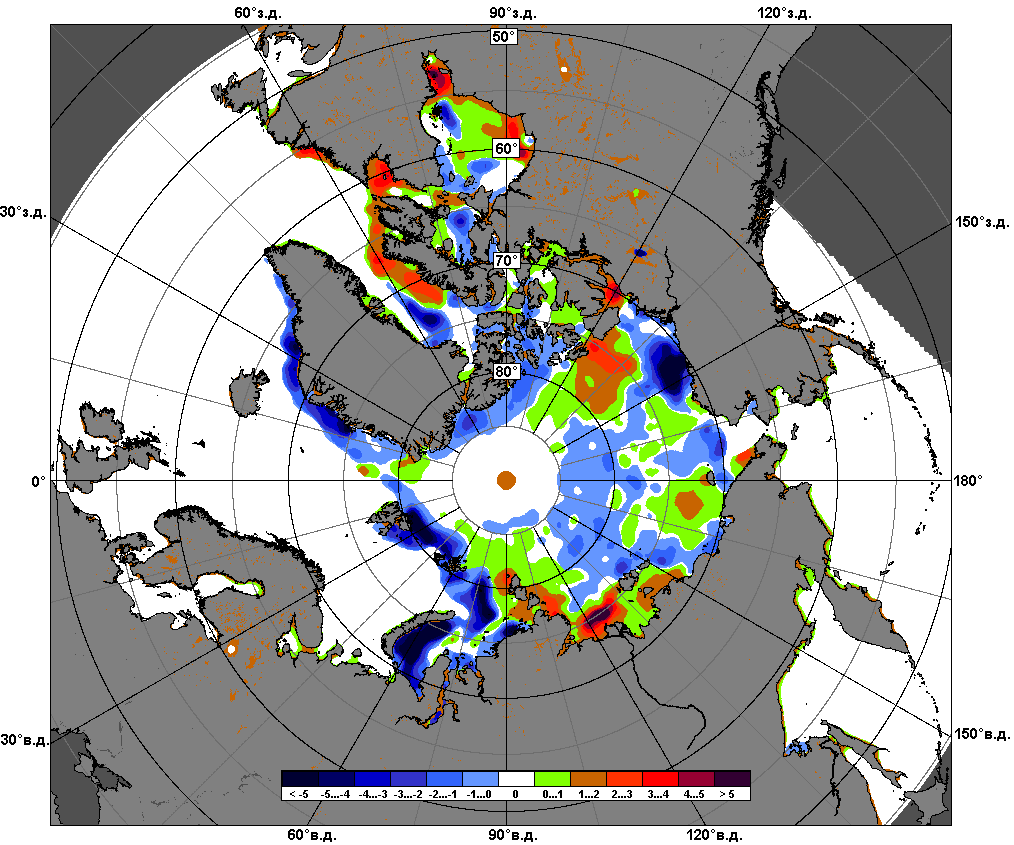 20.06 – 26.06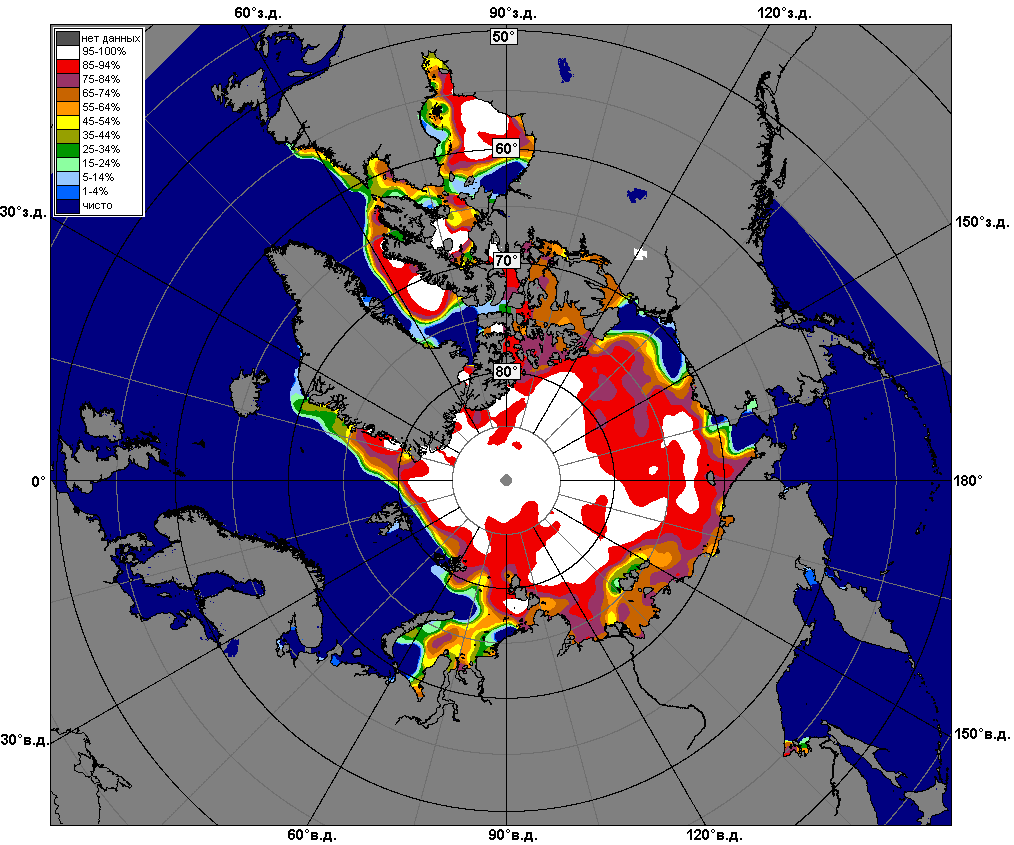 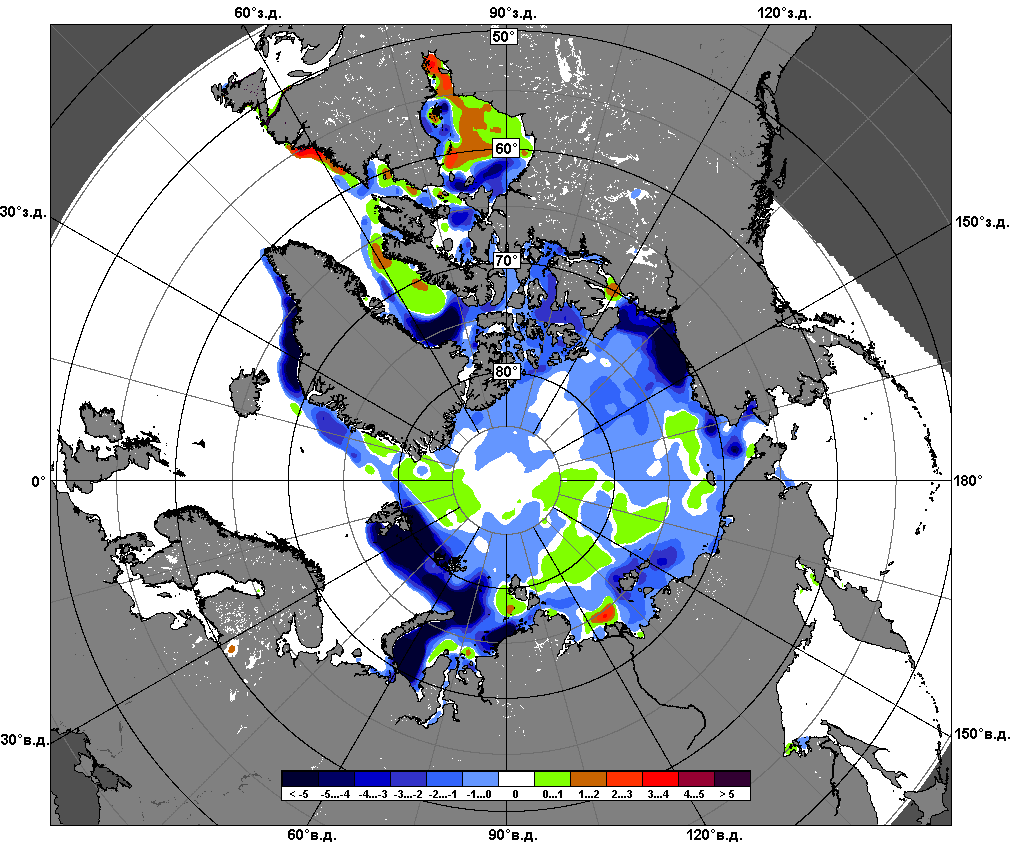 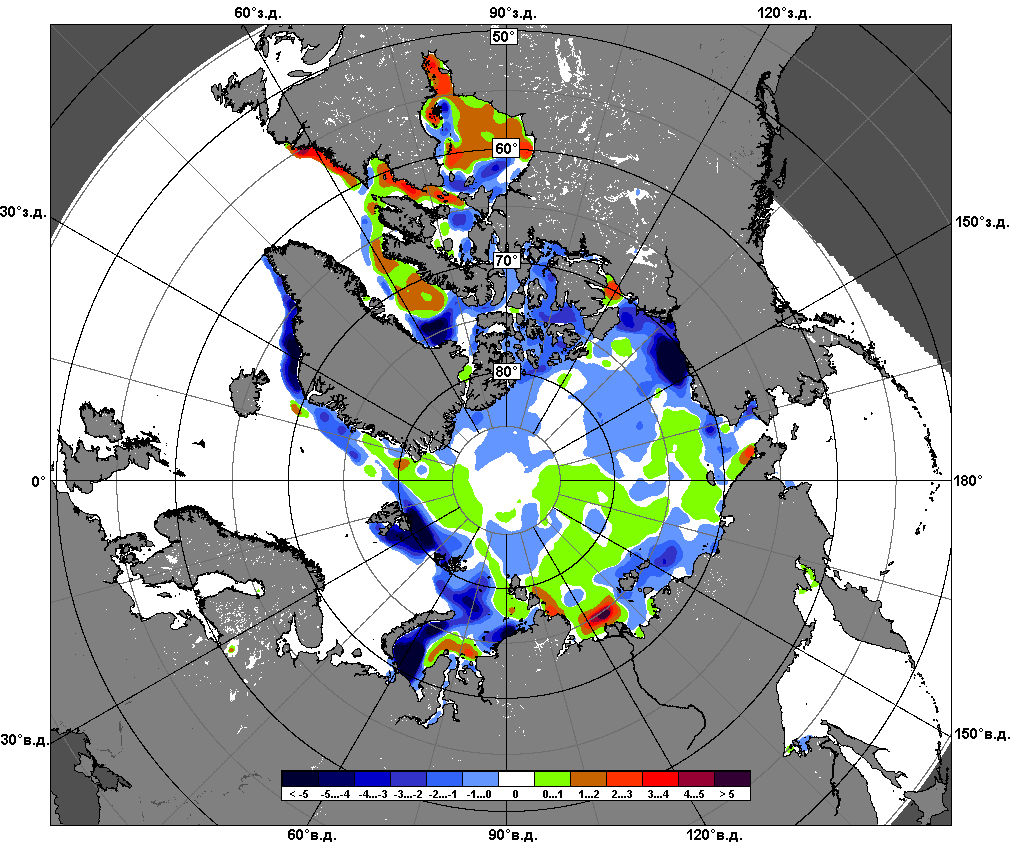 27.05 – 26.06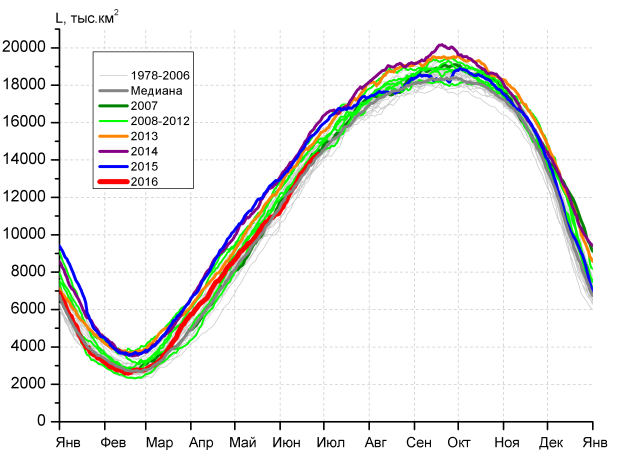 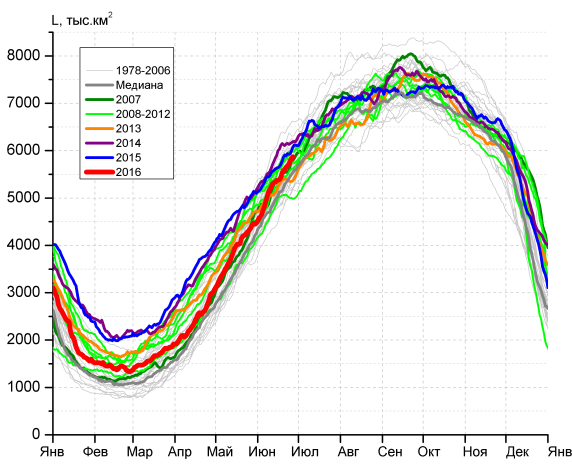 а)б)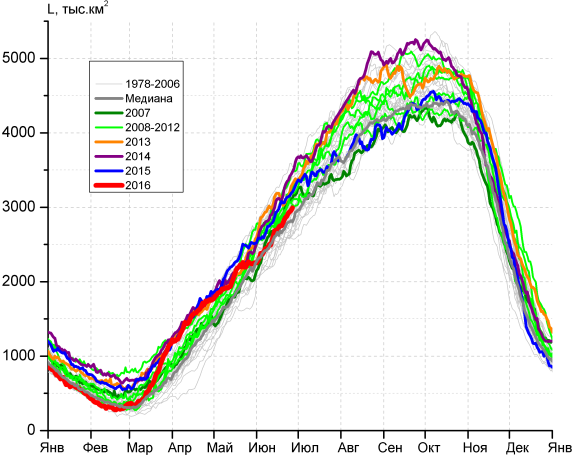 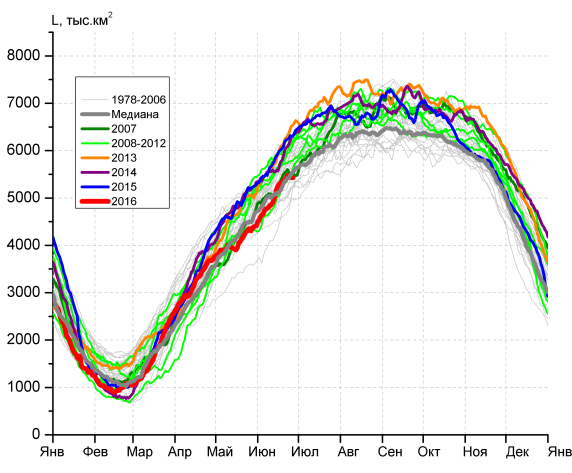 в)г)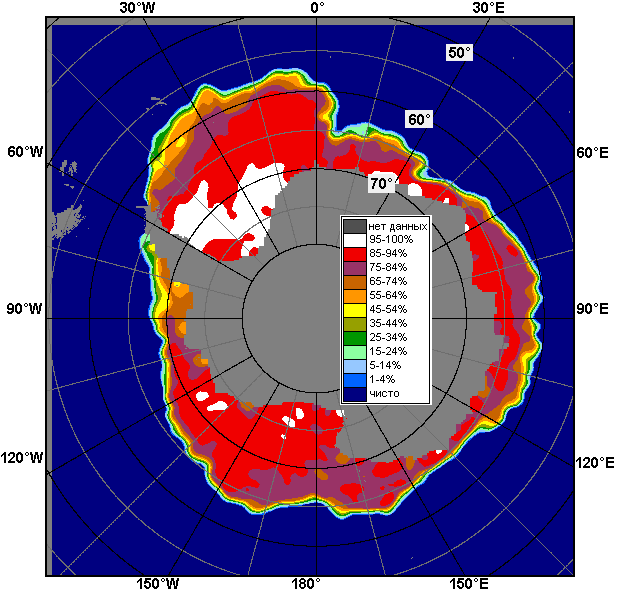 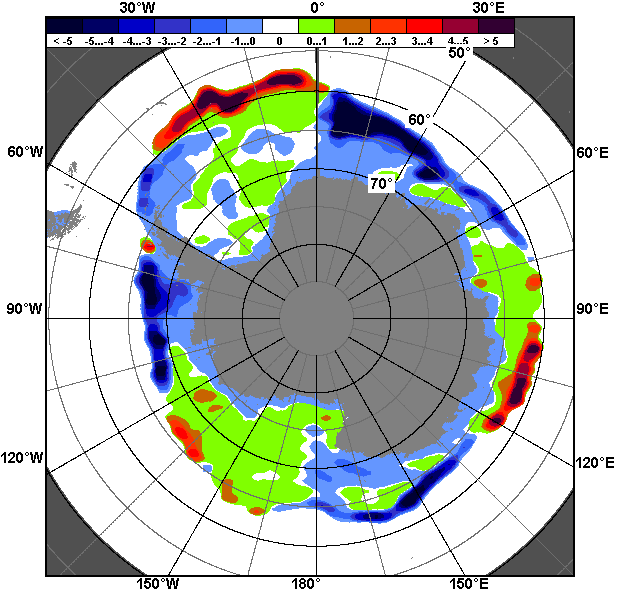 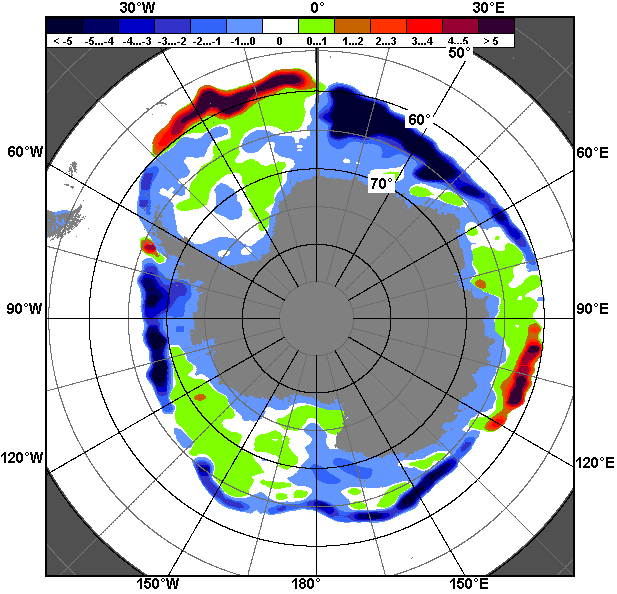 20.06 – 26.0620.06 – 26.0620.06 – 26.06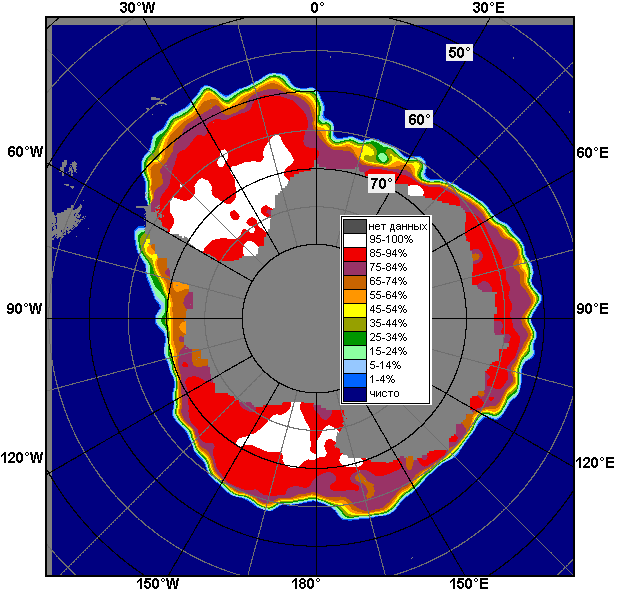 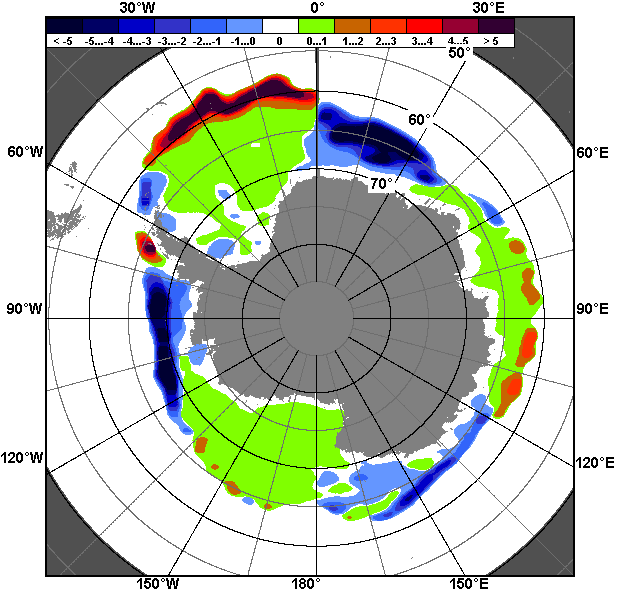 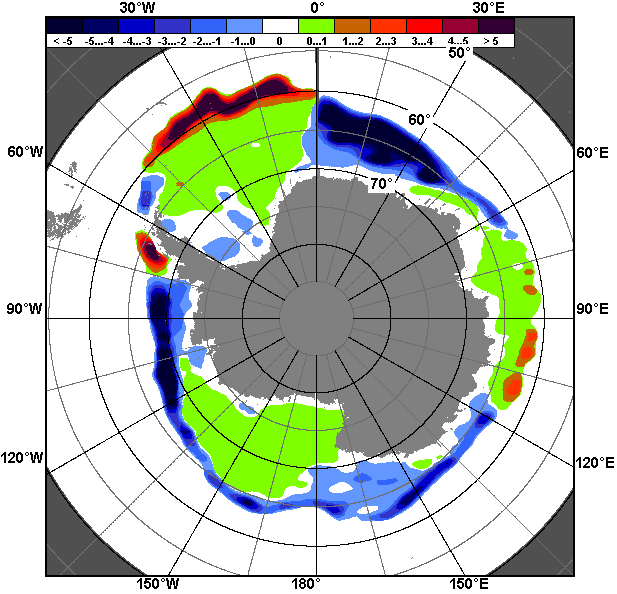 27.05 – 26.0627.05 – 26.0627.05 – 26.06РегионЮжный ОкеанАтлантический секторИндоокеанский сектор Тихоокеанский секторРазность701.9299.1183.0219.7тыс.кв.км/сут.100.342.726.131.4МесяцS, тыс. км2Аномалии, тыс км2/%Аномалии, тыс км2/%Аномалии, тыс км2/%Аномалии, тыс км2/%Аномалии, тыс км2/%Аномалии, тыс км2/%Аномалии, тыс км2/%МесяцS, тыс. км22011 г2012 г2013 г2014 г2015 г2006-2016гг1978-2016гг27.05-26.0612598.6-347.8-366.8-1077.5-1574.9-1433.3-772.0-368.127.05-26.0612598.6-2.7-2.8-7.9-11.1-10.2-5.8-2.820-26.0613999.346.7-246.4-841.4-1569.4-1277.7-628.3-203.820-26.0613999.30.3-1.7-5.7-10.1-8.4-4.3-1.4МесяцS, тыс. км2Аномалии, тыс км2/%Аномалии, тыс км2/%Аномалии, тыс км2/%Аномалии, тыс км2/%Аномалии, тыс км2/%Аномалии, тыс км2/%Аномалии, тыс км2/%МесяцS, тыс. км22011 г2012 г2013 г2014 г2015 г2006-2016гг1978-2016гг27.05-26.065113.4506.1-257.662.5-547.3-395.4-120.024.327.05-26.065113.411.0-4.81.2-9.7-7.2-2.30.520-26.065693.6657.0-108.8315.7-446.5-229.6-6.571.720-26.065693.613.0-1.95.9-7.3-3.9-0.11.3МесяцS, тыс. км2Аномалии, тыс км2/%Аномалии, тыс км2/%Аномалии, тыс км2/%Аномалии, тыс км2/%Аномалии, тыс км2/%Аномалии, тыс км2/%Аномалии, тыс км2/%МесяцS, тыс. км22011 г2012 г2013 г2014 г2015 г2006-2016гг1978-2016гг27.05-26.062555.6-270.4-218.0-376.5-342.0-247.4-206.7-88.827.05-26.062555.6-9.6-7.9-12.8-11.8-8.8-7.5-3.420-26.062885.0-113.3-155.8-247.4-442.9-236.4-225.3-71.320-26.062885.0-3.8-5.1-7.9-13.3-7.6-7.2-2.4МесяцS, тыс. км2Аномалии, тыс км2/%Аномалии, тыс км2/%Аномалии, тыс км2/%Аномалии, тыс км2/%Аномалии, тыс км2/%Аномалии, тыс км2/%Аномалии, тыс км2/%МесяцS, тыс. км22011 г2012 г2013 г2014 г2015 г2006-2016гг1978-2016гг27.05-26.064929.6-583.5108.7-763.4-685.6-790.5-445.3-303.627.05-26.064929.6-10.62.3-13.4-12.2-13.8-8.3-5.820-26.065420.6-497.118.2-909.7-680.0-811.8-396.6-204.220-26.065420.6-8.40.3-14.4-11.1-13.0-6.8-3.6МесяцМинимальное знач.Максимальное знач.Среднее знач.Медиана20-26.0612853.620.06.200215903.926.06.201414203.114161.6МесяцМинимальное знач.Максимальное знач.Среднее знач.Медиана20-26.064785.520.06.20026617.726.06.20035621.95595.4МесяцМинимальное знач.Максимальное знач.Среднее знач.Медиана20-26.062433.420.06.20023592.526.06.19932956.32968.3МесяцМинимальное знач.Максимальное знач.Среднее знач.Медиана20-26.064621.620.06.19806519.726.06.20135624.95608.6РегионS, тыс. км2Аномалии, тыс км2/%Аномалии, тыс км2/%Аномалии, тыс км2/%Аномалии, тыс км2/%Аномалии, тыс км2/%Аномалии, тыс км2/%Аномалии, тыс км2/%1978-2016гг1978-2016гг1978-2016гг1978-2016ггРегионS, тыс. км22011 г2012 г2013 г2014 г2015 г2006-2016гг1978-2016ггМинимум датаМаксимум датаСреднееМедианаСев. полярная область9943.1-293.6-299.1-1142.3-629.2-599.6-571.9-1388.99653.026.06.201612493.220.06.197911332.011403.9Сев. полярная область9943.1-2.9-2.9-10.3-6.0-5.7-5.4-12.39653.026.06.201612493.220.06.197911332.011403.9Сектор 45°W-95°E1821.5-484.0-334.8-738.8-800.6-473.6-588.5-1027.21673.726.06.20163545.520.06.19812848.72900.7Сектор 45°W-95°E1821.5-21.0-15.5-28.9-30.5-20.6-24.4-36.11673.726.06.20163545.520.06.19812848.72900.7Гренландское море403.5-219.9-329.5-257.3-132.5-217.9-190.9-253.6366.026.06.2016868.520.06.1981657.1661.8Гренландское море403.5-35.3-45.0-38.9-24.7-35.1-32.1-38.6366.026.06.2016868.520.06.1981657.1661.8Баренцево море51.6-146.1-14.2-39.2-130.6-143.2-114.9-360.241.723.06.2016961.820.06.1979411.9385.5Баренцево море51.6-73.9-21.5-43.1-71.7-73.5-69.0-87.541.723.06.2016961.820.06.1979411.9385.5Карское море401.5-12.974.8-341.8-423.0-71.6-214.3-339.1261.926.06.2012839.220.06.1981740.7794.4Карское море401.5-3.122.9-46.0-51.3-15.1-34.8-45.8261.926.06.2012839.220.06.1981740.7794.4Сектор 95°E-170°W3397.5240.110.054.1245.141.581.9-3.23123.525.06.20143571.623.06.19943400.63426.3Сектор 95°E-170°W3397.57.60.31.67.81.22.5-0.13123.525.06.20143571.623.06.19943400.63426.3Море Лаптевых670.1156.961.4128.6147.213.876.540.6504.426.06.2013674.320.06.1996629.5649.2Море Лаптевых670.130.610.123.828.12.112.96.4504.426.06.2013674.320.06.1996629.5649.2Восточно-Сибирское море910.216.022.8-4.969.4-4.913.312.9724.822.06.1990915.120.06.1983897.3911.1Восточно-Сибирское море910.21.82.6-0.58.3-0.51.51.4724.822.06.1990915.120.06.1983897.3911.1Чукотское море442.894.0-65.8-32.421.285.85.5-27.3315.626.06.2011595.820.06.1985470.1470.5Чукотское море442.827.0-12.9-6.85.024.01.3-5.8315.626.06.2011595.820.06.1985470.1470.5Берингово море20.611.0-23.1-12.4-16.11.3-9.0-26.66.026.06.2011100.020.06.200047.147.0Берингово море20.6116.1-52.9-37.7-43.96.9-30.5-56.46.026.06.2011100.020.06.200047.147.0Сектор 170°W-45°W4724.1-49.625.7-457.6-73.7-167.4-65.4-358.64091.926.06.20105767.420.06.19835082.75160.7Сектор 170°W-45°W4724.1-1.00.5-8.8-1.5-3.4-1.4-7.14091.926.06.20105767.420.06.19835082.75160.7Море Бофорта315.1-121.5-33.0-171.5-92.4-95.1-89.2-118.9160.625.06.1998486.620.06.1989434.1462.2Море Бофорта315.1-27.8-9.5-35.2-22.7-23.2-22.1-27.4160.625.06.1998486.620.06.1989434.1462.2Гудзонов залив566.048.814.7-23.923.39.436.5-37.179.526.06.1999814.524.06.1992603.1632.5Гудзонов залив566.09.42.7-4.04.31.76.9-6.179.526.06.1999814.524.06.1992603.1632.5Море Лабрадор54.037.930.9-22.11.224.517.81.52.624.06.2003193.421.06.198452.543.7Море Лабрадор54.0235.7133.4-29.02.283.048.92.92.624.06.2003193.421.06.198452.543.7Дейвисов пролив260.864.356.1-34.151.1-30.220.5-11.8143.625.06.2010402.220.06.1983272.6268.3Дейвисов пролив260.832.727.4-11.624.3-10.48.5-4.3143.625.06.2010402.220.06.1983272.6268.3Канадский архипелаг1112.5120.884.718.474.26.469.617.7887.726.06.20101184.826.06.19791094.81110.7Канадский архипелаг1112.512.28.21.77.10.66.71.6887.726.06.20101184.826.06.19791094.81110.7РегионS, тыс. км2Аномалии, тыс км2/%Аномалии, тыс км2/%Аномалии, тыс км2/%Аномалии, тыс км2/%Аномалии, тыс км2/%Аномалии, тыс км2/%Аномалии, тыс км2/%1978-2016гг1978-2016гг1978-2016гг1978-2016ггРегионS, тыс. км22011 г2012 г2013 г2014 г2015 г2006-2016гг1978-2016ггМинимум датаМаксимум датаСреднееМедианаСев. полярная область10675.1-497.6-665.1-1128.9-789.7-475.1-676.7-1333.89653.026.06.201613742.027.05.198512008.812082.2Сев. полярная область10675.1-4.5-5.9-9.6-6.9-4.3-6.0-11.19653.026.06.201613742.027.05.198512008.812082.2Сектор 45°W-95°E2178.6-458.5-315.7-560.7-625.7-341.0-475.7-867.51673.726.06.20163974.027.05.19813046.13062.5Сектор 45°W-95°E2178.6-17.4-12.7-20.5-22.3-13.5-17.9-28.51673.726.06.20163974.027.05.19813046.13062.5Гренландское море493.1-158.3-249.3-171.9-139.6-147.2-147.3-202.3366.026.06.2016903.529.05.1996695.4694.4Гренландское море493.1-24.3-33.6-25.9-22.1-23.0-23.0-29.1366.026.06.2016903.529.05.1996695.4694.4Баренцево море85.1-249.0-68.4-122.5-188.1-163.6-169.0-428.241.723.06.20161098.627.05.1979513.3510.5Баренцево море85.1-74.5-44.6-59.0-68.8-65.8-66.5-83.441.723.06.20161098.627.05.1979513.3510.5Карское море624.432.482.9-172.9-203.312.0-97.3-164.6261.926.06.2012839.227.05.1979788.9828.9Карское море624.45.515.3-21.7-24.62.0-13.5-20.9261.926.06.2012839.227.05.1979788.9828.9Сектор 95°E-170°W3446.3122.5-125.5-52.8169.831.69.5-52.83123.525.06.20143956.528.05.19993499.13497.2Сектор 95°E-170°W3446.33.7-3.5-1.55.20.90.3-1.53123.525.06.20143956.528.05.19993499.13497.2Море Лаптевых670.083.649.473.9103.213.147.023.7504.426.06.2013674.327.05.1983646.3663.3Море Лаптевых670.014.38.012.418.22.07.53.7504.426.06.2013674.327.05.1983646.3663.3Восточно-Сибирское море913.37.512.0-1.163.9-1.38.99.1702.708.06.1990915.127.05.1980904.2915.1Восточно-Сибирское море913.30.81.3-0.17.5-0.11.01.0702.708.06.1990915.127.05.1980904.2915.1Чукотское море483.450.1-62.4-58.5-3.854.8-13.1-38.2315.626.06.2011597.327.05.1980521.6535.1Чукотское море483.411.6-11.4-10.8-0.812.8-2.6-7.3315.626.06.2011597.327.05.1980521.6535.1Берингово море27.93.6-184.5-89.1-30.38.6-49.3-63.04.219.06.2011506.727.05.201290.964.8Берингово море27.915.0-86.9-76.1-52.044.4-63.8-69.34.219.06.2011506.727.05.201290.964.8Сектор 170°W-45°W5050.1-161.7-224.0-515.3-333.8-165.7-210.6-413.54091.926.06.20106374.428.05.19845463.65511.0Сектор 170°W-45°W5050.1-3.1-4.2-9.3-6.2-3.2-4.0-7.64091.926.06.20106374.428.05.19845463.65511.0Море Бофорта320.6-140.1-60.9-166.0-146.7-91.0-111.9-131.4160.625.06.1998486.627.05.1980452.1475.7Море Бофорта320.6-30.4-16.0-34.1-31.4-22.1-25.9-29.1160.625.06.1998486.627.05.1980452.1475.7Гудзонов залив685.219.0-30.6-56.3-40.943.0-1.3-39.479.526.06.1999839.027.05.1982724.6761.9Гудзонов залив685.22.9-4.3-7.6-5.66.7-0.2-5.479.526.06.1999839.027.05.1982724.6761.9Море Лабрадор89.369.524.13.7-29.921.017.3-2.22.624.06.2003338.328.05.198491.582.5Море Лабрадор89.3351.137.14.3-25.130.824.0-2.42.624.06.2003338.328.05.198491.582.5Дейвисов пролив288.79.36.6-30.0-12.6-65.4-5.9-28.1143.625.06.2010480.028.05.1984316.8317.9Дейвисов пролив288.73.32.4-9.4-4.2-18.5-2.0-8.9143.625.06.2010480.028.05.1984316.8317.9Канадский архипелаг1137.059.619.4-2.718.1-5.827.2-2.1887.726.06.20101190.127.05.19791139.11153.1Канадский архипелаг1137.05.51.7-0.21.6-0.52.4-0.2887.726.06.20101190.127.05.19791139.11153.1РегионS, тыс. км2Аномалии, тыс км2/%Аномалии, тыс км2/%Аномалии, тыс км2/%Аномалии, тыс км2/%Аномалии, тыс км2/%Аномалии, тыс км2/%Аномалии, тыс км2/%1978-2016гг1978-2016гг1978-2016гг1978-2016ггРегионS, тыс. км22011 г2012 г2013 г2014 г2015 г2006-2016гг1978-2016ггМинимум датаМаксимум датаСреднееМедианаЮжный Океан13999.346.7-246.4-841.4-1569.4-1277.7-628.3-203.812853.620.06.200215903.926.06.201414203.114161.6Южный Океан13999.30.3-1.7-5.7-10.1-8.4-4.3-1.412853.620.06.200215903.926.06.201414203.114161.6Атлантический сектор5693.6657.0-108.8315.7-446.5-229.6-6.571.74785.520.06.20026617.726.06.20035621.95595.4Атлантический сектор5693.613.0-1.95.9-7.3-3.9-0.11.34785.520.06.20026617.726.06.20035621.95595.4Западная часть моря Уэдделла2405.3290.784.9268.588.125.5122.684.81919.520.06.19992746.220.06.19912320.52325.2Западная часть моря Уэдделла2405.313.73.712.63.81.15.43.71919.520.06.19992746.220.06.19912320.52325.2Восточная часть моря Уэдделла3288.3366.4-193.647.3-534.6-255.0-129.1-13.02586.320.06.19914243.826.06.20033301.33301.5Восточная часть моря Уэдделла3288.312.5-5.61.5-14.0-7.2-3.8-0.42586.320.06.19914243.826.06.20033301.33301.5Индоокеанский сектор2885.0-113.3-155.8-247.4-442.9-236.4-225.3-71.32433.420.06.20023592.526.06.19932956.32968.3Индоокеанский сектор2885.0-3.8-5.1-7.9-13.3-7.6-7.2-2.42433.420.06.20023592.526.06.19932956.32968.3Море Космонавтов404.5-21.9-348.5-252.8-330.6-233.4-267.8-188.2304.520.06.19871044.626.06.2010592.6577.2Море Космонавтов404.5-5.1-46.3-38.5-45.0-36.6-39.8-31.7304.520.06.19871044.626.06.2010592.6577.2Море Содружества1014.5-80.898.7-53.457.0-102.1-76.7-42.1753.426.06.20031284.426.06.19831056.61063.6Море Содружества1014.5-7.410.8-5.06.0-9.1-7.0-4.0753.426.06.20031284.426.06.19831056.61063.6Море Моусона1466.0-10.694.058.8-169.399.1119.2159.0975.320.06.20021685.725.06.19931307.11279.8Море Моусона1466.0-0.76.84.2-10.47.38.912.2975.320.06.20021685.725.06.19931307.11279.8Тихоокеанский сектор5420.6-497.118.2-909.7-680.0-811.8-396.6-204.24621.620.06.19806519.726.06.20135624.95608.6Тихоокеанский сектор5420.6-8.40.3-14.4-11.1-13.0-6.8-3.64621.620.06.19806519.726.06.20135624.95608.6Море Росса4757.4-243.0238.8-608.4-565.6-437.7-266.4-18.03516.920.06.19805470.126.06.20134775.44804.7Море Росса4757.4-4.95.3-11.3-10.6-8.4-5.3-0.43516.920.06.19805470.126.06.20134775.44804.7Море Беллинсгаузена663.3-254.0-220.6-301.3-114.4-374.0-130.2-186.2325.320.06.19981436.423.06.1991849.4831.0Море Беллинсгаузена663.3-27.7-25.0-31.2-14.7-36.1-16.4-21.9325.320.06.19981436.423.06.1991849.4831.0РегионS, тыс. км2Аномалии, тыс км2/%Аномалии, тыс км2/%Аномалии, тыс км2/%Аномалии, тыс км2/%Аномалии, тыс км2/%Аномалии, тыс км2/%Аномалии, тыс км2/%1978-2016гг1978-2016гг1978-2016гг1978-2016ггРегионS, тыс. км22011 г2012 г2013 г2014 г2015 г2006-2016гг1978-2016ггМинимум датаМаксимум датаСреднееМедианаЮжный Океан12598.6-347.8-366.8-1077.5-1574.9-1433.3-772.0-368.19955.127.05.198615903.926.06.201412966.712974.2Южный Океан12598.6-2.7-2.8-7.9-11.1-10.2-5.8-2.89955.127.05.198615903.926.06.201412966.712974.2Атлантический сектор5113.4506.1-257.662.5-547.3-395.4-120.024.33586.227.05.20026617.726.06.20035089.15104.7Атлантический сектор5113.411.0-4.81.2-9.7-7.2-2.30.53586.227.05.20026617.726.06.20035089.15104.7Западная часть моря Уэдделла2398.7337.8102.9202.491.210.4149.9131.71734.527.05.19992750.119.06.19912267.02269.8Западная часть моря Уэдделла2398.716.44.59.24.00.46.75.81734.527.05.19992750.119.06.19912267.02269.8Восточная часть моря Уэдделла2714.7168.3-360.5-140.0-638.5-405.7-269.8-107.41633.027.05.19834243.826.06.20032822.12829.3Восточная часть моря Уэдделла2714.76.6-11.7-4.9-19.0-13.0-9.0-3.81633.027.05.19834243.826.06.20032822.12829.3Индоокеанский сектор2555.6-270.4-218.0-376.5-342.0-247.4-206.7-88.81630.227.05.19863592.526.06.19932644.42621.3Индоокеанский сектор2555.6-9.6-7.9-12.8-11.8-8.8-7.5-3.41630.227.05.19863592.526.06.19932644.42621.3Море Космонавтов362.8-84.7-221.5-223.3-228.7-147.6-187.8-114.4180.703.06.19871044.626.06.2010477.1440.3Море Космонавтов362.8-18.9-37.9-38.1-38.7-28.9-34.1-24.0180.703.06.19871044.626.06.2010477.1440.3Море Содружества951.8-15.867.3-47.4132.7-32.3-15.75.2603.329.05.20141284.426.06.1983946.6943.7Море Содружества951.8-1.67.6-4.716.2-3.3-1.60.5603.329.05.20141284.426.06.1983946.6943.7Море Моусона1241.1-169.9-63.7-105.7-246.0-67.6-3.220.4773.727.05.19861685.725.06.19931220.71217.0Море Моусона1241.1-12.0-4.9-7.8-16.5-5.2-0.31.7773.727.05.19861685.725.06.19931220.71217.0Тихоокеанский сектор4929.6-583.5108.7-763.4-685.6-790.5-445.3-303.63573.429.05.19806519.726.06.20135233.25244.3Тихоокеанский сектор4929.6-10.62.3-13.4-12.2-13.8-8.3-5.83573.429.05.19806519.726.06.20135233.25244.3Море Росса4338.6-459.5215.1-551.1-622.6-501.7-387.1-163.82642.129.05.19805470.126.06.20134502.44545.0Море Росса4338.6-9.65.2-11.3-12.5-10.4-8.2-3.62642.129.05.19805470.126.06.20134502.44545.0Море Беллинсгаузена591.0-123.9-106.4-212.3-63.0-288.8-58.2-139.7285.905.06.20061485.717.06.1991730.8702.4Море Беллинсгаузена591.0-17.3-15.3-26.4-9.6-32.8-9.0-19.1285.905.06.20061485.717.06.1991730.8702.4РегионСев. полярная областьСектор 45°W-95°EГренландское мореБаренцево мореРазность-596.2-307.7-87.8-19.5тыс.кв.км/сут.-85.2-44.0-12.5-2.8РегионКарское мореСектор 95°E-170°WМоре ЛаптевыхВосточно-Сибирское мореРазность-171.7-31.1-4.2-4.6тыс.кв.км/сут.-24.5-4.4-0.6-0.7РегионЧукотское мореБерингово мореСектор 170°W-45°WМоре БофортаРазность-39.3-1.0-257.4-16.9тыс.кв.км/сут.-5.6-0.1-36.8-2.4РегионГудзонов заливМоре ЛабрадорДейвисов проливКанадский архипелагРазность-106.6-28.3-9.4-29.4тыс.кв.км/сут.-15.2-4.0-1.3-4.2РегионЮжный ОкеанАтлантический секторЗападная часть моря УэдделлаВосточная часть моря УэдделлаРазность701.9299.1-3.2302.3тыс.кв.км/сут.100.342.7-0.543.2РегионИндоокеанский секторМоре КосмонавтовМоре СодружестваМоре МоусонаРазность183.023.638.4121.1тыс.кв.км/сут.26.13.45.517.3РегионТихоокеанский секторМоре РоссаМоре БеллинсгаузенаРазность219.7244.0-24.2тыс.кв.км/сут.31.434.9-3.5